OBRAZLOŽENJE OSTVARENIH PRIHODA I PRIMITAKA TE RASHODA I IZDATAKA OPĆEG DIJELA PRORAČUNA GRADA NOVSKE ZA RAZDOBLJE OD 01.01. DO 30.06.2021. GODINE PRAVNI OSNOVU skladu s odredbama članka 109. Zakona o proračunu („Narodne novine“, broj 87/08, 136/12 i 15/15) Gradonačelnik podnosi predstavničkom tijelu na donošenje polugodišnji izvještaj o izvršenju proračuna do 15. rujna tekuće proračunske godine. U skladu s odredbama članka 15. Pravilnika o polugodišnjem i godišnjem izvještaju o izvršenju proračuna („Narodne novine“, broj 24/13 i 102/17) polugodišnji izvještaj o izvršenju proračuna sastavlja se za razdoblje od 01. siječanja do 30. lipnja tekuće proračunske godine te objavljuje se na internetskim stranicama jedinice lokalne i područne (regionalne)samouprave i službenom glasilu jedinice. OBRAZLOŽENJE PRIHODA I PRIMITAKA, RASHODA I IZDATAKAPrema Računu prihoda i rashoda prihodi poslovanja ostvareni su s 28.894.390,0 kn što čini 35 % plana. U odnosu na prethodnu godinu prihodi su ostvareni u većem iznosu za 6 % ili 1.663.522,00 kn. Prihodi od prodaje nefinancijske imovine  ostvareni su s 1.338.331,00 kn što čini 24 % plana, a u odnosu na prethodnu godinu prihodi su veći za 152 % ili 807.369,00 kn. Rashodi poslovanja realizirani su  s 26.530.101,00 kn ili 47 % plana, a u odnosu na prethodnu godinu rashodi su veći za 2 % ili 5.443.318,00 kn. Rashodi za nabavu nefinancijske imovine ostvareni su 15.826.864,00 kn ili 32 % plana, u odnosu na prethodnu godinu rashodi su veći za 13.323.578,00 kn. Primici od financijske imovine i zaduživanja realizirani su u iznosu od 7.791.400,00 kn, izdaci u iznosu 1.595.291,00 kn. Prema ovom izvješću, proračun je u izvještajnom razdoblju ostvaren s 38.024.121,00 kn prihoda i primitaka, 43.952.256,00 kn rashoda i izdataka što čini 34 % plana prihoda i primitaka, odnosno 39 % planiranih rashoda i izdataka. Uzimajući u obzir višak prihoda prethodne godine u iznosu od 1.343.381,00 kn, u prvom polugodištu ove godine ostvaren je manjak od 4.584.754,00 kn.  Iz svega navedenog može se zaključiti da su u izvještajnom razdoblju rashodi realizirani u većem iznosu u odnosu na prethodnu godinu, a posebno rashodi dodatnih ulaganja na nefinancijskoj imovini. Iskazani manjak najvećim dijelom rezultat je realizacije kapitalnih projekata koji se financiraju iz sredstava EU pomoći. Tako su na kraju izvještajnog razdoblja evidentirana potraživanja temeljena na ZNS-ovima iznosila su 3.042.000,00 kn. Nositelji rashoda i izdataka proračuna iskazani su kroz izvršenje proračuna po organizacijskoj klasifikaciji prema kojoj su najveći rashodi iskazani u razdjelu 003 Upravni odjel za komunalni sustav, prostorno planiranje i zaštitu okoliša s iznosom od 26.723.288,00 kn, zatim u razdjelu 001 Upravni odjel za društvene djelatnosti, pravne poslove i javnu nabavu 12.762.097,00 kn, dok su ostala dva razdjela 002 Upravni odjel za proračun i financije  i 004 Upravni odjel za gospodarstvo i poljoprivredu nositelji svaki po 2,4 mil kn odnosno 2,0 mil kn. U ukupnim rashodima i izdacima proračunski korisnici sudjeluju sa 6.749.332,00 kn. Prema funkcijskoj klasifikaciji najviše se izdvajalo na unapređenje stanovanja i zajednice s iznosom od 13.667.698,00 kn, rekreaciju, kulturu i religiju 7.365.032,00 kn, opće javne usluge 6.050.250,00 kn, obrazovanje 5.312.508,00 kn, socijalnu zaštitu 3.780.643,00 kn…Prihodi i primiciStruktura prihoda i primitaka po ekonomskoj klasifikaciji: Prihodi poslovanja Prihodi od poreza 7.548.495,00 knPomoći iz inozemstva i od subjekata unutar općeg proračuna 12.750.860,00 knPrihodi od imovine 2.562.938,00 knPrihodi od upravnih i administrativnih pristojbi, pristojbi po posebnim propisima i naknada 5.666.062,00 kn Prihodi od prodaje proizvoda i robe te pruženih usluga i prihodi od donacija 351.781,00 kn Prihodi od prodaje nefinancijske imovine Prihodi od prodaje neproizvedene dugotrajne imovine 925.569,00 knPrihodi od prodaje proizvedene dugotrajne imovine 412.762,00 kn  Primici od financijske imovine i zaduživanja Primici od zaduživanja 7.791.400,00 kn U strukturi prihoda i primitaka proračuna u razdoblju od 01.01. do 30.06.2021. godine  najveći su prihodi pomoći koji čine 34 % proračuna. U odnosu na prethodnu godinu struktura prihoda i primitaka značajno se promijenila zbog izmjene načina iskazivanja prihoda od poreza na dohodak i fiskalnog izravnanja. Prethode godine najveći udio u prihodima imali su prihodi od poreza s 54 % udjela. Od 01.01.2021. godine ove dvije vrste prihoda odvojeno se iskazuju u proračunu, posebno prihodi od poreza na dohodak, a posebno sredstva fiskalnog izravnanja. Sredstva fiskalnog izravnanja iskazuju se u okviru skupine prihoda pomoći. Sredstva fiskalnog izravnanja ostvarena su s iznosom od 9.357.779,00 kn.  Ukupni prihodi poslovanja iznose 28.889.390,00 kn sastoje se od prihoda Pučkog otvorenog učilišta Novska u iznosu od 103.113,00 kn, prihoda Gradske knjižnice i čitaonice „Ante Jagar“ Novska u iznosu od 64.914,00 kn, Dječji vrtić „Radost“ Novska u iznosu od 769.201,00 kn,  Javna vatrogasna postrojba grada Novska 146.865,00 kn i prihodi Grada 27.805.297,00 kn. Prihodi od poreza i prireza na dohodak ostvareni su s iznosom od 7.072.557,00 kn što je za 7.696.474,00 kn, odnosno za 52,1 % manje u odnosu na izvještajno razdoblje prethodne godine. Značajno smanjenje prihoda od poreza i prireza na dohodak posljedica je izmjene Zakona o financiranju jedinica lokalne i područne (regionalne) samouprave („Narodne novine, broj 127/17 i 138/20) kojim je propisano da se od 01.01.2021. godine sredstva fiskalnog izravnanja osiguravaju u državnom proračunu, nenamjenska su i smatraju se tekućim pomoćima iz državnog proračuna te se evidentiraju u skupini rashoda 63 – Pomoći iz inozemstva i od subjekata unutar općeg proračuna. Smanjenje prihoda također je posljedica donošenja Odluke o izmjeni Odluke o porezima Grada Novske („Narodne novine“, broj 147/20) kojom je stopa prireza porezu na dohodak smanjena s 10 na 8 %. Također, zbog nastupa posebnih okolnosti vezanih uz krizu uzrokovanu koronavirusom, Grad je tijekom 2020. godine koristio sredstva beskamatnog zajma koji je iskazivan u okviru prihoda od poreza. Prihodi od poreza na imovinu ostvareni su u iznosu od 462.100,00 kn što je u odnosu na izvještajno razdoblje prethodne godine više za 212.809,00 kn ili za 85,4 %. Porez na promet nekretnina ostvaren je u većem iznosu za 210.984,00 kn ili za 84,7 % što je rezultat prometa i tržišne vrijednosti nekretnina kojima se prometuje na području Grada. Prihodi od poreza na robu i usluge ostvareni su u iznosu 13.839,00 kn, što je u odnosu na prethodnu godinu manje za 33.903,00 kn ili za 71,0 %. Značajan pad prihoda od poreza na promet, tj. prihoda od poreza na potrošnju posljedica je zabrane rada ugostiteljskih objekata zbog utjecaja COVID-19. Osim toga, donošenjem Odluke o izmjeni Odluke o porezima Grada Novske („Narodne novine“, broj 147/20) stopa poreza na potrošnju smanjena je s 3 % na 1 %. U sklopu porezne reforme, donošenjem Zakona o lokalnim porezima, ukinut je porez na tvrtku, naplaćuju se stara dospjela zaduženja na ime kojih je prihodovano 1.182,00 kn. U strukturi tekućih pomoći proračunu iz drugih proračuna osim sredstava fiskalnog izravnanja u iznosu od 9.357.779,00 kn ostvarena su sredstva pomoći iz drugih proračuna od 258.491,00 kn koje čine uplate prihoda pomoći na ime 15 % nacionalnog sufinanciranja projekta „Želim raditi, želim pomoći“, prva i druga faza 174.396,00 kn, zatim uplata prihoda Ministarstva regionalnog razvoja i fondova EU za sufinanciranje gradskog dijela nastalih rashoda projekta „Bitno je (na)učiti gospodariti otpadom“ 12.561,00 kn, uplate (15 % nacionalnog sufinanciranja) za projekt „NE ovisnosti!“ 16.687,00 kn te 54.847,00 kn prihoda Županijskog izbornog povjerenstva za rad biračkih odbora prilikom održavanja lokalnih izbora. Kapitalne pomoći proračunu iz drugih proračuna ostvarene su u iznosu od 17.452,00 kn što je u odnosu na isto razdoblje prethodne 2020. godine manje za 184.633,00 kn.  Sredstva kapitalnih pomoći uplaćena su od strane Ministarstva regionalnog razvoja i fondova EU (15 % nacionalnog sufinanciranja) za nabavu mobilnog reciklažnog dvorišta u iznosu od 17.452,00 kn, dok se iznos od 202.085,00 kn uplaćen u 2020. godini odnosi na 15 % nacionalnog učešća Agencije za plaćanja u poljoprivredi, ribarstvu i ruralnom razvoju za rekonstrukciju nerazvrstane ceste u Staroj Subockoj. Prihodi tekućih pomoći od izvanproračunskih korisnika ostvareni su u iznosu od 67.287,00 kn. Sredstva su uplaćena za mjeru zapošljavanja – javni radovi. Prihodi tekućih pomoći izravnanja za decentralizirane funkcije ostvareni su u iznosu od 834.670,00 kn, a odnose se na sufinanciranje rada Javne vatrogasne postrojbe Grada Novske. Prethodne godine u istom izvještajnom razdoblju uplaćene su u iznosu od 843.326,00 kn, odnosno 2021. godine u odnosu na 2020. godinu manje za 8.656,00 kn ili za 1,0 %.  Tekuće pomoći temeljem prijenosa EU sredstava u polugodišnjem izvještajnom razdoblju 2021. godine ostvarene su u iznosu od 2.114.956,00 kn te se odnose na sljedeće projekte: 85 % EU sufinanciranja za projekt „Želim raditi, želim pomoći“, prva i druga faza 988.245,00 kn, 100 %  EU financiranja projekta „Bitno je (na)učiti gospodariti otpadom“ 23.665,00 kn, priznavanje u prihode preostalog salda na kontu obveze za uplaćeni predujam projekta „Dom izvan doma“ 330.108,00 kn, 85 % EU sredstava za projekt „NE ovisnosti!“ 94.561,00 kn, 100 % EU sredstava za plaće projektnog tima projekta „Dnevni centar za starije osobe u Novskoj“ uplaćeno od strane Doma za starije i nemoćne osobe Sisak 180.152,00 kn te sredstva za provođene mjere javnih radova HZZ-a (85 %, odnosno 100 % EU dio sredstava iz Europskog socijalnog fonda) 393.146,00 kn te priznavanje u prihode preostalog salda na kontu obveze za uplaćene predujmove po ugovorima za javne radove 105.079,00 kn. Kapitalne pomoći temeljem prijenosa EU sredstava ostvarene su u iznosu od 98.892,00 kn što je u odnosu na isto razdoblje prethodne 2020. godine manje za 1.050.819,00 kn.  Sredstva kapitalnih pomoći uplaćena su od strane Ministarstva regionalnog razvoja i fondova EU (85 % EU sufinanciranja) za nabavu mobilnog reciklažnog dvorišta u iznosu od 98.892,00 kn.Prihodi od imovine ostvareni su u iznosu od 2.562.938,00 kn što je u odnosu na prethodnu godinu više za 558.483,00 kn odnosno za 27,9 %.  U strukturi ovih prihoda najveći su prihodi naknada za korištenje nefinancijske imovine u koje ubrajamo prihode „rudne rente“ s realizacijom od 1.999.803,00 kn koja je u odnosu na prethodnu godinu ostvarena u većem iznosu za 724.335,0 kn. Prihodi od zakupa i iznajmljivanja imovine ostvareni su u iznosu od 536.985,00 kn što je u odnosu na isto izvještajno razdoblje prethodne godine manje za 125.434,00 kn ili za 18,9 %. Prihodi su ostvareni na ime zakupa poljoprivrednog zemljišta u vlasništvu države (redovni zakup, privremeni, pašnjaci, koncesija) u iznosu od 189.955,00 kn, najma poljoprivrednog zemljišta u vlasništvu Grada 10.704,00 kn, najma stanova 39.973,00 kn, korištenja kuglane 313,00 kn, najma poslovnog prostora 104.682,00 kn, zakupa javnih površina 31.419,00 kn, refundacije materijalnih troškova 122.147,00 kn, najma društvenih domova 9.160,00 kn, zakupa tj. raspolaganja s ošasnom imovinom 28.632,00.Prihodi od upravnih i administrativnih pristojbi, pristojbi po posebnim propisima i naknada ostvareni su s 5.666.062,00 kn što je u odnosu na prethodnu godinu više za 5 %. Doprinos za šume ostvaren je u iznosu od 1.806.694,00 kn, a ostali nespomenuti prihodi s 1.542.287,00 kn. U ostale nespomenute prihode ubrajamo prihode naših proračunskih korisnika s iznosom od 843.574,00 kn (edukacije, participacija roditelje za smještaj djece u vrtić i dr.)  i prihode Grada u koje ubrajamo godišnju naknadu HT-a za pravo puta 424.157,00 kn, sponzorstvo 20.000,00 kn, povrate stipendija 96.259,00 kn, naplaćene troškovi postupaka prisilne naplate 26.091,00 kn i dr. Komunalna naknada i doprinos realizirani su s 2.285.723,00 kn ili 11 % više u odnosu na prethodnu godinu. Komunalni doprinos iznosi 101.092 kn, a komunalna naknada 2.184.632 kn. Prihodi od prodaje proizvoda i robe te pruženih usluga i prihoda od donacija ostvareni su u iznosu od 356.781,00 kn te su u odnosu na prethodnu godinu veći su za 166.144,00 kn. U Pučkom otvorenom učilištu ostvareni su prihodi od 29.590,00 kn. Gradska knjižnica i čitaonica je ostvarila prihod od 1.810,00 kn što se odnosi na obavljanje tržišnih usluga, fotokopiranje, skeniranje. U Dječjem vrtiću „Radost“ ostvareni su prihodi od 6.077,00 kn. U Javnoj vatrogasnoj postrojbi Grada Novske prihodi od prodaje proizvoda i usluga te pruženih usluga i prihoda od donacija ostvareni su u iznosu od 146.865,00 kn.  Prihodi koji se odnose na  Grad iznose 172.439,00 kn, a odnose se na prihod pruženih usluga ostvaren na ime naknade koju Hrvatske vode uplaćuju u proračun temeljem ostvarenih prihoda od naknade za uređenje voda. Prihodi od prodaje nefinancijske imovine ostvareni su u iznosu od 1.338.331,00 kn, u cijelosti su ostvareni u Gradu Novska te su u odnosu na prethodnu godinu ostvareni s u većem iznosu od 807.369,00 kn. Prihodi od prodaje zemljišta ostvareni su u iznosu od 925.569,00 kn, i to prihodi od prodaje poljoprivrednog zemljišta u vlasništvu RH 612.699,00 kn, prihodi od prodaje zemljišta u vlasništvu Grada 256.970,00 kn te prihodi od obročne otplate kupoprodajne cijene zemljišta (Hakadesch) 56.900,00 kn. Prihodi od prodaje stambenih objekata realizirani su u iznosu od 412.762,00 kn i odnose se na prodaju stana u vlasništvu Grada 300.100,00 kn, prodaju obiteljskih kuća u vlasništvu Grada 95.941,00 kn te prihode od otkupa stanarskog prava 16.721,00 kn. Primici od financijske imovine i zaduživanja u iznosu od 7.791.400,00 kn ostvareni su za kupnju poslovne zgrade (zgrada INA-e d.d.) podizanjem dugoročnog tuzemnog kredita kod Hrvatske poštanske banke. Kupoprodajna cijena poslovne zgrade izravno je uplaćena na poslovni transakcijski račun prodavatelja poslovne zgrade, INA-Industrije nafte d.d.Rashodi i izdaci    Struktura rashoda i izdataka po ekonomskoj klasifikaciji:Rashodi poslovanja Rashodi za zaposlene 8.001.004,00 knMaterijalni rashodi 10.051.587,00 knFinancijski rashodi 161.154,00 knSubvencije 927.594,00 knPomoći dane u inozemstvo i unutar općeg proračuna 2.912.257,00 knNaknade građanima i kućanstvima na temelju osiguranja i druge naknade 1.245.537,00 kn Ostali rashodi 3.230.966,00 knRashodi za nabavu nefinancijske imovine Rashodi za nabavu neproizvedene dugotrajne imovine 128.230,00 knRashodi za nabavu proizvedene dugotrajne imovine 8.311.691,00 knRashodi za dodatna ulaganja na nefinancijskoj imovini 7.386.712,00 knIzdaci za financijsku imovinu i otplatu zajmovaIzdaci za otplatu glavnice primljenih kredita i zajmova 1.595.291,00 knRashodi poslovanja u prvoj polovici 2021. godine ostvareni su u iznosu od 26.530.101,00 kn.U ukupnim rashodima poslovanja prijenosi proračunskim korisnicima iz nadležnog proračuna za financiranje redovne djelatnosti iznose 6.029.786,00 kn.Rashodi za zaposlene ostvareni su s 8.001.004 kn. Rashodi za zaposlene obuhvaćaju rashode bruto plaća s doprinosima na plaću te materijalna prava zaposlenih. Plaće su isplaćivane za 70 zaposlenih službenika, namještenika, dužnosnika, osoba na projektima te javnim radovima, a 94 osobe zaposlene kod proračunskih korisnika Grada. U strukturi materijalnih rashoda najveći su rashodi za usluge s iznosom od 6.987.143,00 kn koje su u odnosu na prethodnu godinu veće za 47 %. U rashode usluga ubrajamo usluge održavanja komunalne infrastrukture s 4.120.557,00 kn, usluge promidžbe i informiranja 609.418,00 kn, intelektualne i osobne usluge 314.269,00 kn, računalne usluge 145.226,00 kn itd.  Rashodi za materijal i energiju ostvareni su s 1.444.331,00 kn što je u odnosu na prethodnu godinu više za 10 %. Ostali nespomenuti rashodi s realizacijom od 1.121.574,00 kn obuhvaćaju rashode naknada za rad predstavničkih i izvršnih tijela, povjerenstava i sl. sa 169.262,00 kn, premije osiguranja sa 69.065,00 kn, reprezentaciju sa 118.866,00 kn, članarine 10.947,00 kn, pristojbe i naknade 80.931,00 kn, troškove sudskih postupaka 68.862,00 kn i ostale nespomenute rashode od 603.639,00 kn (rashodi održavanja lokalnih izbora 304.210,000 kn, projekt Dom izvan doma 22.597,000 kn, projekt NE ovisnosti 10.250,00 kn i dr.). Financijski rashodi ostvareni su sa 161.155,00 kn što je u odnosu na prethodnu godinu više za 31 %. Najvećim dijelom rashodi se odnose na podmirivanje obveza za kamate (102.705,00 kn) po primljenim i realiziranim kreditima o čemu je više iskazano u tabelarnim prikazima o stanju kreditne zaduženosti, a koji čine sastavni dio obrazloženja izvršenja proračuna. U skupini financijskih rashoda iskazani su rashodi bankarskih usluga s iznosom od 54.113,00 kn. Subvencije su ostvarene s 927.594,00 kn koje su u odnosu na prethodnu godinu manje za 26 %. Subvencije su isplaćene po Programu poticanja malog i srednjeg poduzetništva u iznosu od 176.521,00 kn, sufinanciranje poduzetnika početnika 79.400,00 kn, sufinanciranje poduzetnika početnika-gaming 360.000,00 kn, subvencije u poljoprivredi 202.674,00 kn, subvencija kamatne stope 108.998,00 kn. Rashodi pomoći danih u inozemstvo i unutar općeg proračuna iznose 2.912.257,00 kn. Rashodi pomoći odnose se na rashode sufinanciranja aglomeracije s iznosom od 467.819,00 kn, sufinanciranja rekonstrukcije županijske ceste Stara Subocka-Plesmo 1.933.609,00 kn, sufinanciranje programa škola s područja Grada 140.778,00 kn, sufinanciranje prehrane djece u školama 115.428,00 kn i dr.Naknade građanima i kućanstvima ostvarene su s 1.245.537,00 kn. U odnosu na prethodnu godinu naknade su veće za 40 %. Rashodi su evidentirani u socijalnom programu s iznosom od 332.789,00 kn, dodatak na mirovinu 104.900,00 kn, studentske stipendije 430.790,00 kn, učeničke stipendije 300.000,00 kn, pomoć za novorođeno dijete 292.500,00 kn.Ostali rashodi konta skupine 38 ostvareni su s 3.230.966,00 kn što je u odnosu na prethodnu godinu više za 3 %. U ovoj skupini rashoda najveći su rashodi tekućih i kapitalnih donacija koje obuhvaćaju rashode financiranja VZG u iznosu 300.007,00 kn, sufinanciranje rada HGSS stanica Novska 30.000,00 kn, sufinanciranje rada Razvojne agencije Grada Novske-NORA 415.211,00 kn, Turističke zajednice Grada 177.374,00 kn, udruga s područja Grada itd. Rashodi za nabavu nefinancijske imovine ostvareni su s 15.826.864,00 kn koji su u odnosu na prethodnu godinu veći za 13.323.578,00 kn. Značajno povećanje rashoda rezultat je ulaganja u dugotrajnu nefinancijsku imovinu, kupnja poslovne zgrade u centru (zgrada INA-e) s iznosom od 7.791.400,00 kn, provođenje započetih projekata poput rekonstrukcije i dogradnje hotela Knopp s 1.919.825,00 kn, rekonstrukcija i opremanje društvenog doma u Rajiću s 2.512.015,00 kn, projekt Kulturni centar za mlade Jazavica 254.280,00 kn,  Dnevni centar za starije u Novskoj 1.939.528,00 kn, izradu idejnog rješenja za zgradu Općinskog suda u Novskoj sa 74.700,00 kn, rasvjeta na pomoćnom igralištu u Novskoj 255.704,00 kn, obnova Školske ulice u Novoj Subockoj s 301.552,00 kn itd. Izdaci za financijsku imovinu i otplatu zajmova iznose 1.595.291,00 kn. Izdaci u iznosu od 800,00 kn ostvareni su u Dječjem vrtiću Radost Novska. Izdaci u iznosu od 1.594.491,00 ostvareni su u Gradu Novska. Otplata glavnice primljenih kredita od tuzemnih kreditnih institucija izvan javnog sektora realizirana je u iznosu od 536.080,00 kn (izgradnja spojne ceste). Otplata glavnice primljenih zajmova od državnog proračuna, otplata beskamatnog zajma u visini poreza na dohodak i prirezu poreza na dohodak čije je plaćanja odgođeno i/ili odobrena obročna otplata realizirana je u iznosu od 8.411,00 kn (prema izvještajima FINA-e) za razdoblje od siječnja do lipnja 2021. godine, dok se preostali iznos izdataka 1.050.000,00 kn odnosi na povrat tri obročne rate beskamatnog zajma po osnovi povrata poreza na dohodak po godišnjoj prijavi (uplate se vrše izravno na račun Državnog proračuna RH, Ministarstvo financija). 2. STANJE POTRAŽIVANJA, NEPODMIRENIH DOSPJELIH OBVEZA I POTENCIJALNIH OBVEZA PO OSNOVI SUDSKIH SPOROVASukladno Pravilniku o izmjenama i dopunama Pravilnika o polugodišnjem i godišnjem izvještaju o izvršenju proračuna („Narodne novine“, broj 24/13, 102/17, 01/20 i 147/20) obrazloženje ostvarenja prihoda i primitaka te rashoda i izdataka za proračunsku godinu sadrži i:stanje nenaplaćenih potraživanja za prihode državnog proračuna i proračunskih korisnika državnog proračuna, odnosno za prihode jedinica lokalne i područne (regionalne) samouprave i njihovih proračunskih korisnika,stanje nepodmirenih dospjelih obveza državnog proračuna i proračunskih korisnika državnog proračuna, odnosno jedinica lokalne i područne (regionalne) samouprave i njihovih proračunskih korisnika,stanje potencijalnih obveza po osnovi sudskih postupaka državnog proračuna i proračunskih korisnika državnog proračuna, odnosno jedinica lokalne i područne (regionalne) samouprave i njihovih proračunskih korisnika.Pregled navedenih stanja potraživanja i obveza slijedi u tablicama u nastavku sa stanjem na dan 30.06.2021. godine za Grad Novsku i proračunske korisnike.Stanje ukupnih potraživanja za prihode poslovanja i prihoda od prodaje nefinancijske imovine Grada i proračunskih korisnika (skupine 12, 16 i 17 prema podacima iz financijskih izvještaja) za razdoblje od 01.01. do 30.06.2021. godineStanje nepodmirenih dospjelih obveza Grada Novske i proračunskih korisnika prema podacima iz financijskih izvještaja za razdoblje od 01.01. do 30.06.2021. godineStanje potencijalnih obveza po osnovi sudskih sporova i postupaka Grada Novske na dan 30. lipnja 2021. godine iznosilo je 808.500,00 kn.U nastavku slijedi obrazloženje ostvarenja rashoda i izdataka upravnih tijela Grada Novske za izvještajno razdoblje od 01.01. do 30.06.2021. godine.OBRAZLOŽENJE OSTVARENIH RASHODA I IZDATAKA UPRAVNIH TIJELA GRADA NOVSKE ZA RAZDOBLJE OD 01.01. DO 30.06.2021. GODINE 1. Razdjel 001 UPRAVNI ODJEL ZA DRUŠTVENE DJELATNOSTI, PRAVNE POSLOVE I JAVNU NABAVUZa izvršenje programa Upravnog odjela za društvene djelatnosti, pravne poslove i javnu nabavu (u daljnjem tekstu: upravni odjel) proračunom Grada Novska za 2021. godinu planirana su sredstva u iznosu od 29.882.229,00  kn za ukupno 19 (devetnaest) različitih programa koji su obuhvaćeni financijskim planom rashoda upravnog odjela u 1. polugodištu 2021. godine, svi planirani programi izvršeni su u iznosu od 12.762.097,88 kn ili 42,71  % od plana.Izvršeni rashodi Upravnog odjela za društvene djelatnosti, pravne poslove i javnu nabavu u razdoblju od 01.01. do 30.06.2021. godineProgram 1001 OPĆE USLUGE JAVNE UPRAVE Ovaj Program 1001 OPĆE USLUGE JAVNE UPRAVE u izvještajnom razdoblju izvršen je u iznosu od 2.980.662,98 kn ili 53,41 % od plana, i to za sljedeće aktivnosti i projekte: 1.1.1. Aktivnost 1001 A100001 Administracija i upravljanje Aktivnost 1001 A100001 Administracija i upravljanje  u izvještajnom razdoblju izvršena je u iznosu od 1.788.886,24 kn ili 48,91 % od plana.Aktivnost se  odnosi  na plaće i doprinose na plaće za redovan rad 10 stalno zaposlenih službenika (4 VSS, 1 VŠS, 5 SSS) koji su u izvještajnom razdoblju  provodili redovne programe odjela, kao i  poslove na posebnim programima financiranim iz vanjskih izvora,  na plaće i doprinose na plaće 4 stalno zaposlena namještenika (1 domar i 3 spremačice) koji rade na  poslovima održavanja čistoće i redovnog održavanja zgrade gradske vijećnice za sve korisnike, ali i naknade za rad dužnosnika – gradonačelnika i zamjenika gradonačelnika. Gradonačelnik je do sredine mjeseca lipnja poslove obavljao profesionalno, a nakon toga volonterski, jedan zamjenik gradonačelnika obavljao je dužnost profesionalno, a drugi  volonterski, do kraja  mandata. Rashodi se odnose i  na troškove redovnog poslovanja – naknada za prijevoz zaposlenika,  službenih putovanja, stručnog usavršavanja zaposlenika, nabave zaštitne odjeće i obuće, goriva, materijala i dijelova za redovno održavanje, materijala i sredstava za čišćenje, sitnog inventara, tonera, uredskog papira i drugih uredskih potrepština, stručne literature i časopisa, knjiga, cvijeća i svijeća, nabavu usluga telefona i Interneta, nabava i održavanje računala i računalne opreme, održavanje internetske  stranice, održavanje nadzorne kamere na lokaciji „Trokut“, intelektualnih usluga, tiskarskih i grafičkih usluga te objave oglasa, usluge tekućeg i investicijskog održavanja prijevoznih sredstava, zgrade i inventara,  troškova reprezentacije (poslovnih ručkova, poklona i redovne reprezentacije), osiguranja zaposlenika, troškova sudskih postupaka i upravnih sporova,  podmirenje  dugovanja vjerovnicima za primljenu ošasnu imovinu, zateznih kamata, nabave knjiga te ostalih nespomenutih rashoda poslovanja. U izvještajnom razdoblju Grad je primio u vlasništvo, sukladno Zakonu o nasljeđivanju,  4 ošasne imovine i to:Plesmo, Kuća s dvorištem i veće površine livada i oranica, bez tereta i dugovanja, zemljište vrijedi oko 20.000,00 kn, kuća nije procijenjena,Kozarice, 2 oranice u 1/3 suvlasničkog dijela u vrijednosti oko 2.000,00 kn, bez tereta i dugovanjaSubocki Grad, kuća s dvorištem, oranica i voćnjak u ½ suvlasničkog dijela s teretom zabilježbe Centra za socijalni rad, o mogućim dugovima nema saznanja, zemljište vrijedi oko 1.200,00 kn, kuća nije procijenjena,Rajić Donji, kuća s više oranica i livada, bez procjene, s teretom zabilježbe Centra za socijalnu skrb, o mogućim dugovima nema saznanja.1.1.2. Aktivnost 1001 A100002 Zaštita prava nacionalnih manjina Aktivnost 1001 A100002 Zaštita prava nacionalnih manjina izvršena je u iznosu od 14.379,58 kn, i to  za naknade članovima Vijeća srpske nacionalne manjine koje broji 13 članova, a koje se isplaćuju u pojedinačnim iznosima od 70,00 kn neto predsjedniku, 60,00 kn neto zamjeniku predsjednika te 50,00 kn neto članovima, s pripadajućim porezima, sve u skladu s  Pravilnikom o naknadi troškova i nagradi za rad članovima vijeća i predstavnicima nacionalnih manjina te Odlukom o određivanju nagrade za rad članovima Vijeća srpske nacionalne manjine Grada Novske.  Sredstva su isplaćena i za programsko djelovanje Vijeća u godišnjem  iznosu od 5.000,00 kn te za naknade za izbornu promidžbu koja nije isplaćena u prošloj godini.1.1.3. Aktivnost 1001 A100003 Savjet mladih Aktivnost  1001 A100003 Savjet mladih nema izvršenja jer Savjet mladih za svoje aktivnosti nije trošio sredstva.  U izvještajnom razdoblju započet je postupak  izbora  novog  Savjeta mladih Grada Novske, za sljedeći trogodišnji mandat od 2021. do 2024. godine.1.1.4. Aktivnost 1001 A100004 Rad predstavničkog tijela, povjerenstava  i odbora Aktivnost 1001 A100004 Rad predstavničkog tijela, povjerenstava i odbora izvršena je u iznosu od 126.771,10 kn ili 45,28 % od plana. Sredstva su utrošena za naknade za rad predsjednika, potpredsjednika i vijećnika Gradskog vijeća Grada Novske, za naknade za rad članovima povjerenstava i odbora Gradskog vijeća, te za naknade za rad predsjednika mjesnih odbora. Obveza isplate naknada za rad u predstavničkom tijelu propisana je Zakonom o lokalnoj i područnoj (regionalnoj) samoupravi. Visina naknade za rad članova predstavničkog tijela i radnih tijela propisana je Odlukom o visini i kriterijima za isplatu naknade vijećnicima Gradskog vijeća i radnih tijela. Visina naknade za rad predsjednika Gradskog vijeća utvrđena je u neto iznosu od 2.000,00 kn, visina naknade za rad potpredsjednika Gradskog vijeća u neto iznosu od 600,00 kn, dok je naknada za rad vijećnika propisana u neto iznosu od 400,00 kn. Naknada za rad u radnim tijelima Gradskog vijeća utvrđena je u neto iznosu od 170,00 kn po svakoj održanoj sjednici. Za obračun i isplatu navedenih naknada planiran je iznos od 200.000,00 kn.Naknade predsjednika i potpredsjednika, te naknade vijećnika izmijenjene su, u skladu s zakonskim ograničenjima, u novom vijećničkom mandatu, tako da sada mjesečna naknada predsjednika iznosi 1.250,00 kn,  a naknada potpredsjednika 1.000,00 kn, a naknada vijećnika  iznosi 800,00 kn. Naknada za rad u odborima ostala je u iznosu od 170,00 kn po održanoj sjednici, ali je više ne primaju vijećnici koji su ujedno i članovi radnog tijela vijeća.Mjesečna naknada za rad predsjednika Vijeća mjesnih odbora na području Grada, odlukom je određena u mjesečnom neto iznosu od 240,00 kn. 1.1.5. Aktivnost A100005  Intervencijski programi i zalihe Aktivnost A100005  Intervencijski programi i zalihe izvršena je u iznosu od 150.000,00 kn ili 71,43 %, a isplaćena novčana sredstva utrošena su  za  poboljšanje energetske  učinkovitosti  zgrade Policijske postaje Novska (izmjena stolarije). Sredstva za uređenje prostora za primanje stranaka i drugog uredskog prostora te za nabavu informatičke opreme i namještaja u zgradi PP Novska nisu još utrošena.Sredstva tekuće proračunske rezerve planirana su u iznosu od 40.000,00 nisu utrošena. Planiranje ovih sredstava zakonska je obveza. Člankom 56. Zakona o proračunu (“Narodne novine”, broj 87/08, 136/12 i 15/15), propisano je da se u proračunu utvrđuju sredstva za proračunsku zalihu. Sredstva proračunske zalihe mogu iznositi najviše 0,5 % proračunskih prihoda bez primitaka, a visina sredstava proračunske zalihe utvrđena je Odlukom o izvršavanju Proračuna. 1.1.6. Aktivnost 1001 A100006 Promocija Grada u sredstvima javnog informiranja Aktivnost 1001 A100006 Promicanje Grada u sredstvima javnog informiranja izvršena je u iznosu od  579.062,30 kn ili 55,57 % od plana,  a sredstva su utrošena na  promicanje Grada Novske u televizijskim, radijskim i drugim sredstvima javnog informiranja. Za radijsko promicanje Grada Novske na lokalnom i županijskom radiju utrošen je iznos od 463.562,50 kn. Radijsko praćenje i promicanje grada uključuje radijske prijenose sjednica Gradskog vijeća Grada Novske, u dijelu sjednice koji se odnosi na aktualni sat, reprize sjednica u drugom terminu, izravne prijenose svečanih sjednica Gradskog vijeća, radio emisije o programima i projektima grada, uključujući i gradske manifestacije, objavu priopćenja i obavijesti iz gradske uprave, objavu natječaja, objavu čestitki povodom važnih datuma, najavu svih događanja u gradu s posebnim naglaskom na programe i projekte grada korisne građanima te stvaranje i dostavljanje fotodokumentacije o svim društvenim, gospodarskim i kulturnim događanjima na području grada Novske.Za televizijsko promicanje Grada utrošen  je iznos od 45.000,00 kn koji se odnosi na snimanje razgovora u obliku intervjua, snimanje reportaža, priloga te nazočnost televizijske ekipe NET-a na sjednicama Gradskog vijeća, sastancima i događanjima od važnosti za grad i aktivnosti korisnika proračuna tijekom godine.Za nabavu kalendara planirana sredstva od 25.000,00 kn utrošit će se pred kraj godine, za tematske medijske kampanje (POS-ovi stanovi u Novskoj, upis u Srednju školu za tehničara video igara i dr.) na portalu Faccebuk i Google utrošeno je 11.995,91 kn, za promicanje Grada Novske na internetskom portalu „gradonačelnik.hr“ utrošeno je 10.000,00 kn, za nabavu   „Novljanskog vjesnika“ utrošeno je 36.001,80 kn a za promicanje Grada Novske u  reportažama u „Večernjem listu“ – Regionalna raznolikost (Lokalno.hr) utrošen je iznos od 12.502,09 kn.1.1.7. Aktivnost 1001 A100007 Potpore političkim strankama  Aktivnost 1001 A100007 Potpore političkim strankama izvršen je u iznosu od 17.353,48 kn ili 29,17 % od plana. Sredstva su se utrošila za prvi kvartal, do isteka tekućeg mandata.  Obveza isplate donacija političkim strankama koje participiraju u radu predstavničkog tijela utvrđena je Zakonom o financiranju političkih aktivnosti i izborne promidžbe. Temeljem navedenog zakona, Gradsko vijeće Grada Novske svake godine donosi Odluku o raspodjeli sredstava za rad političkih stranaka zastupljenih u Gradskom vijeću Grada Novske. Predmet odluke je utvrđivanje sredstava za rad političkih stranaka u iznosu koji se planira u proračunu za sljedeću proračunsku godinu. Za navedene rashode planiran je iznos od 59.500,00 kn. Dio sredstava za rad političkih stranaka osiguravaju se u Proračunu Grada Novske, a pravo na sudjelovanje u njihovoj raspodjeli imaju političke stranke čiji je najmanje jedan kandidat izabran za vijećnika Gradskog vijeća Grada Novske. Sredstva osigurana u Proračunu Grada Novske za financiranje političkih stranaka raspoređuju se na način da se utvrdi jednaki iznos koji pripada političkoj stranci (3.500,00 kn) za svakog vijećnika u Gradskom vijeću, a potom se dodjeljuju sredstva razmjerno broju njezinih vijećnika u trenutku konstituiranja Gradskog vijeća. Ženski spol u prošlom mandatu, kao i u novom mandatu  nije podzastupljeni spol u Gradskom vijeću Grada Novske, tako da za gradske vijećnice političke stranke nemaju pravo na poseban  dodatak u odnosu na gradske vijećnike, pa se za svakog vijećnika (u starom mandatu za njih  17, u novom mandatu za njih 15) političkim strankama isplaćuju naknade u iznosu od 3.500,00 kn mjesečno.Nakon provedenih lokalnih izbora donesena je nova Odluka o donacijama za političke stranke, prema novom sastavu Gradskog vijeća.1.1.8. Tekući projekt 1001 T100001 Provedba izbora i referendumaTekući projekt 1001 T100001 Provedba izbora i referenduma u izvještajnom razdoblju izvršen je u iznosu od 304.210,28 kn ili 99,90 % od plana. Sredstva su utrošena za provedbu  redovnih izbora za članove predstavničkih tijela jedinica lokalne i područne (regionalne) samouprave, te izbora za izvršna tijela općina, gradova i županija. Za provođenje redovnih izbora za izbor članova Gradskog vijeća Grada Novske i izbor Gradonačelnika Grada Novske utrošeno  je ukupno  174.229,03, kn i to za sljedeće namjene: trošak tiskanja glasačkih listića i zapisnika iznosi 7.724,95 kn, troškovi objava lista kandidatura te objave rezultata izbora za izbor članova predstavničkog tijela - Gradskog vijeća Grada Novske i izvršnog tijela - Gradonačelnika Grada Novske  u Večernjem listu iznose 13.200,00 kn, troškovi dezinficijensa  iznose 971,17 kn, naknade za rad biračkih odbora (prvi i drugi krug) iznose 104.756,93 kn, naknade za rad Gradskog izbornog povjerenstva (stalni i prošireni sastav) iznose 30.125,05 kn, te naknade stručnom timu za obavljanje administrativnih i stručnih poslova iznose 17.450,93 kn.Za troškove izborne promidžbe za izbor Gradonačelnika Grada Novske, sukladno Odluci o visini naknade troškova izborne promidžbe za izbor općinskih načelnika, gradonačelnika i župana te njihovih zamjenika i za izbor zamjenika općinskih načelnika, gradonačelnika i župana iz reda pripadnika nacionalnih manjina, odnosno iz reda pripadnika hrvatskog naroda koja je objavljena u „Narodnim novinama“, broj 41/21, realiziran je iznos od 26.562,50 kn, koji je uplaćen na poseban račun koji su otvorili kandidati za izbor Gradonačelnika Grada Novske. Kandidatu Marinu Piletiću, koji je i izabran za Gradonačelnika Grada Novske, isplaćen je iznos od 25.000,00 kn i kandidatu Vladi Klasanu koji nije izabran za Gradonačelnika Grada Novske, isplaćen je iznos od 1.562,50 kn.Za troškove izborne promidžbe za izbor članova Gradskog vijeća Grada Novske sukladno Odluci o visini naknade troškova izborne promidžbe za izbor članova predstavničkih tijela jedinica lokalne i područne (regionalne) samouprave („Narodne novine“, broj 41/21), realiziran je iznos od 32.001,76 kn, i to:Iznos od 25.000,00 kn (za ukupno 10 vijećnika) uplaćen je na poseban žiro račun koji je otvorila Hrvatska demokratska zajednica - HDZ, sukladno koalicijskom sporazumu Hrvatske demokratske zajednice - HDZ i Hrvatske seljačke stranke – HSS;  Iznos od 2.750,00 kn (za ukupno 3 vijećnika), uplaćen je  na poseban žiro račun koji je otvorila Demokratska lokalna stranka - DLS, sukladno Koalicijskom sporazumu Demokratske lokalne stranke i Demokratskog pokreta -  DP;Iznos od 1.751,76 kn ( 1 vijećnik), uplaćen je na poseban žiro račun, koji je otvorila Hrvatska stranka prava - HSP, sukladno Koalicijskom sporazumu Hrvatske stranke prava - HSP,  Hrvatske stranke umirovljenika - HSU i Most;Iznos od 2.500,00 kn (1 vijećnik) uplaćen je na poseban žiro račun, koji je otvorila Socijaldemokratska partija Hrvatske - SDP, sukladno Koalicijskom sporazumu Socijaldemokratske partije Hrvatske – SDP i Hrvatske narodne stranke - Liberalni demokrati – HNS.1.2.  Program 1002 ZDRAVSTVOProgram 1002 ZDRAVSTVO izvršen je u iznosu od 9.625,89 kn ili 29,17 % od plana i obuhvaća sljedeći projekt:1.2.1. Tekući projekt 1002 T100001 Povećani zdravstveni standard Sredstva za Tekući projekt 1002 T100001 Povećani zdravstveni standard utrošena su za sufinanciranje povećanog zdravstvenog standarda za područje djelovanja  Doma zdravlja Kutina, Ispostava Novska – povremeni rad specijalističke ortopedske ordinacije u Novskoj u kojoj radi ortoped Opće bolnice „Dr. Ivo Pedišić“ ,u skladu sa zaključenim ugovorom za 2021. godinu.  1.3.  Program 1003 RAZVOJ CIVILNOG DRUŠTVAProgram 1003 RAZVOJ CIVILNOG DRUŠTVA izvršen je u iznosu od 407.052,74 kn ili 45,89 %.Financiranje udruga i drugih organizacija civilnog društva u prvoj polovici 2021. godine provodilo se  temeljem Uredbe o kriterijima, mjerilima i postupcima financiranja i ugovaranja programa i projekata od interesa za opće dobro koje provode udruge te  Pravilnika  o financiranju programa i projekata od interesa za opće dobro koje provode udruge na području Grada Novske. U izvještajnom razdoblju raspisan je Javni poziv za predlaganje programa i projekata za zadovoljenje javnih potreba  koje će na području Grada Novske provoditi udruge u 2021. godine koji je objavljen  dana 7. siječnja 2021. godine, za sljedeća područja financiranja:kultura, djelovanja udruga iz Domovinskog rata,  djelovanja udruga za djecu i mladež, djelovanja humanitarnih, socijalnih i zdravstvenih udruga te djelovanje ostalih udruga.  Program  obuhvaća sljedeće aktivnosti i projekte:1.3.1. Tekući projekt  1003 T100001  Udruge  djece i mladeži Ovaj tekući projekt financijski nije izvršavan u prvom polugodištu i bit će realiziran u drugom polugodištu. Nakon provedenog Javnog poziva, donacije u ukupnom iznosu od  150.000,00 kn  ostvarilo je 8 udruga za 8 projekata, i to: 1.3.2. Tekući projekt 1003 T100002  Humanitarne i zdravstvene udruge Ovaj tekući projekt u izvještajnom razdoblju izvršen je u iznosu od 35.000,00 kn ili 87,50 % od plana, a  ukupna sredstva u iznosu od 35.000,00 kn na javnom pozivu ostvarilo je 5 udruga za 5 projekata, i to:1.3.3. Tekući projekt 1003 T100003 Tehnička kultura Za tekući projekt 1003 T100003 Tehnička kultura Zajednica tehničke kulture provela je postupak  Javnog poziva za financiranje javnih potreba u tehničkoj kulturi na području Grada Novske u 2021. godini, izvršila ocjenjivanje pristiglih projekata te donijela Odluku o prihvaćanju i financiranju Radio kluba Novska u iznosu od 19.000,00 kn. Sredstva će se isplatiti u drugom dijelu godine.1.3.4. Tekući projekt 1003 T100004 Udruge iz Domovinskog rataTekući projekt 1003 T100004 – Udruge iz Domovinskog rata u izvještajnom razdoblju izvršen je u iznosu od 114.500,00 kn ili 63,61 % od plana, a  ukupna sredstva u iznosu od 177.500,00 kn na javnom pozivu ostvarilo je 7 udruga za 8 projekata, i to:1.3.5. Tekući projekt 1003 T100005  Sufinanciranje programa udrugaTekući projekt Tekući projekt 1003 T100005 – Sufinanciranje programa udruga u izvještajnom razdoblju izvršen je u iznosu od 96.825,00 kn ili 72,26 % od plana. Za projekte ostalih udruga za koje je raspisan javni poziv za financiranje u izvještajnom razdoblju utrošena su sredstva u iznosu  od 17.525,00 kn ili 43,81 % od plana, a  sredstva na javnom pozivu u iznosu od 23.525,00 kn ostvarilo je 5 udruga za 5 projekata, i to:Za sufinanciranje režijskih troškova udrugama koje su korisnici poslovnih prostora u vlasništvu Grada Novske utrošena su sredstva u iznosu  od 72.300,00 kn ili 86,07 % od plana. Na Javnom pozivu za podnošenje prijava za sufinanciranje režijskih troškova udrugama koje su korisnici poslovnih prostora u vlasništvu Grada Novske ukupna sredstva u iznosu od 77.467,20 kn ostvarilo je 6 udruga:U okviru ovog tekućeg projekta osigurana su i sredstva za dodjelu tekućih donacija kojima, sukladno Uredbi, raspolaže gradonačelnik, a sredstva za tu namjenu utrošena su u ukupnom iznosu od 7.000,00 kn, odnosno 70 % od plana.1.3.6. Tekući projekt 1003 T100006  Sufinanciranje rada Gradskog društva Crvenog križa Novska Tekući projekt  1003 T100006 – Sufinanciranje rada Gradskog društva Crvenog križa Novska u izvještajnom razdoblju izvršen je u iznosu od 141.727,74 kn ili 39,04 % od plana. Sredstva su utrošena na redovni rad Gradskog društva Crvenog križa Novska (za financiranje plaća zaposlenika, za materijalne troškove) i za provođenje programa logopedske rehabilitacije i ostale programe koje je Gradsko društvo Crvenog križa Novska u izvještajnom razdoblju provodilo u skladu sa svojim programom rada i financijskim planom za 2021. godinu. Gradsko društvo Crvenog križa Novska provodilo je u izvještajnom razdoblju i  program podjele „Paketa za bebe“, a izvršenje tog tekućeg projekta obrazloženo je u programu - Provedba mjera obiteljske i populacijske politike.1.4   Program 1004  JAVNE POTREBE U KULTURIProgram 1004  JAVNE POTREBE U KULTURI izvršen je u iznosu od 488.000,00 kn ili 91,21 % od plana. Program obuhvaća sljedeće projekte:1.4.1. Tekući projekt 1004 T100001 Sufinanciranje programa i projekata u kulturi Za projekte udruga u kulturi za koje je raspisan javni poziv za financiranje u izvještajnom razdoblju utrošena su sredstva u iznosu  od 78.000,00 kn ili 86,67 % od plana, a  sredstva na javnom pozivu u iznosu od 95.000,00 kn ostvarilo je 10 udruga za 14 projekata, i to:Za sufinanciranje izgradnje i obnove sakralnih objekata na području Grada Novske utrošena su sredstva u iznosu od 400.000,00 kn ili 100,00 % od plana. Na Javni poziv vjerskim zajednicama za predlaganje  projekata obnove, dovršetka izgradnje te opremanja sakralnih i drugih vjerskih objekata na području Grada Novske ukupna sredstva u iznosu od 400.000,00 kn ostvarile su dvije vjerske zajednice, i to:U okviru ovog tekućeg projekta osigurana su i sredstva za Etno zbirku Vukalović u iznosu od 10.000,00 kn koja su utrošena u 100%-tnom iznosu.1.4.2. Tekući projekt 1004 T100002 Arheološka istraživanja – Subocki GradTekući projekt 1004 T100002 Arheološka istraživanja – Subocki Grad nema izvršenja jer će se projekt, u suradnji s Arheološkim muzejom Zagreb, te s nekoliko vanjskih suradnika i studenata arheologije, prema preporukama muzeja provoditi u drugom dijelu godine.1.5. Program 1005  SUFINANCIRANJE OBRAZOVANJAProgram 1005 SUFINANCIRANJE OBRAZOVANJA izvršen je u iznosu od 997.817,30 kn ili 69,01 % od plana za sljedeće aktivnosti:1.5.1. Aktivnost 1005 A100001  Studentske stipendije Aktivnost 1005 A100001 Studentske stipendije u izvještajnom razdoblju  izvršena je u iznosu od 430.790,40 kn ili 61,54 % od plana.Studentsku stipendiju  primalo je  118 studenata, i to:90 studenata primalo je stipendiju u iznosu od 560,00 kn mjesečno, 28 studenata primalo je stipendiju u iznosu od 800,00 kn mjesečno (za obitelji s troje i više djece). 1.5.2. Aktivnost 1005 A100002  Učeničke stipendije Aktivnost 1005 A100002 Učeničke stipendije izvršena je u iznosu od 300.000,00 kn ili 100,00 % od plana.Pravo na učeničku stipendiju ostvarivalo je 166 učenika, i to: 148 učenika primalo je stipendiju  u iznosu od 320,00 kn mjesečno,18 učenika iz prigradskih naselja Brestača, Bročice i Stari Grabovac primalo je stipendiju u visini troškova prijevoza do Srednje škole Novska.1.5.3. Aktivnost 1005 A100003 Sufinanciranje programa škola s područja Grada Novske Aktivnost 1005 A100003  Sufinanciranje programa škola s područja Grada Novske izvršena je u iznosu od  267.026,90 kn ili 59,87%. Sredstva su utrošena za projekt produženog boravka u Osnovnoj školi Novska u iznosu od 107.869,15 kn, za jedan topli obrok učenicima s prebivalištem izvan Grada Novske koji polaze program tehničara video igara u Srednjoj školi Novska, iznos od 16.997,53 kn, za redovnu djelatnost i izvanškolske djelatnosti Glazbene škole u Novskoj, iznos od  15.911,91 kn, te za projekt produženog boravka učenika u Katoličkoj osnovnoj školi, iznos od 126.248,31 kn. 1.6. Program 1006 PROVEDBA MJERA OBITELJSKE POPULACIJSKE POLITIKEProgram 1006 PROVEDBA MJERA OBITELJSKE POPULACIJSKE POLITIKE izvršen je u iznosu od 364.477,80 kn ili 72,90 %, i to za sljedeće aktivnosti:1.6.1. Aktivnost 1006 A10001  Kolica za novljanskog klincaOva aktivnost u izvještajnom razdoblju izvršena je u iznosu od  292.500,00 kn ili 73,13 % od plana, a odnosi se na isplate financijske potpore roditeljima novorođene djece s prebivalištem na području Grada Novske temeljem Programa potpore za novorođeno dijete „Kolica za novljanskog klinca“ za 2021. godinu (u daljnjem tekstu: Program). Programom su utvrđene potpore za novorođeno dijete u sljedećim iznosima:2.500,00 kn za prvo dijete u obitelji,5.000,00 kn za drugo dijete i10.000,00 kn za treće i svako sljedeće dijete.Gradonačelnik je u svibnju 2021. godine donio Izmjene Programa prema kojemu se  financijska potpora sada može ostvariti i za novorođeno dijete koje ima prebivalište u Novskoj te čiji jedan roditelj ima prijavljeno prebivalište na području grada Novske, uz uvjet da nije podnesen zahtjev,  niti primljena isplata za isto novorođeno dijete u jedinici lokalne samouprave u kojoj drugi roditelj ima prijavljeno prebivalište.Prema podacima Policijske postaje Novska, u izvještajnom razdoblju prijavljeno je 57 novorođene djece, zahtjev za ostvarivanje prava na potporu podnesen je za 57 djece, usvojen je za njih 54, dok su 3 zahtjeva odbijena (radi neispunjenja uvjeta prebivališta roditelja na području Grada Novske).Pregled broja novorođene djece na području Grada Novske u razdoblju od 2005. do 2021. godine1.6.2. Aktivnost 1006 A10002 Oprema za novorođeno dijeteAktivnost 1006 A10002 Oprema za novorođeno dijete u izvještajnom razdoblju izvršena je u iznosu od 71.977,80 kn ili 71,98 % od plana, a odnosi se na dodjelu „PAKETA ZA BEBE“ s  odjevnim,  higijenskim i drugim potrepštinama te igračkama roditeljima novorođene djece koja ostvare pravo na novčanu potporu kroz program „Kolica za novljanskog klinca“. Pakete priprema i uručuje Gradsko društvo Crvenog križa.1.7. Program 1007  SOCIJALNA SKRBProgram 1007 SOCIJALNA SKRB u izvještajnom razdoblju izvršena je u iznosu od  332.789,40 kn ili  32,12 % od  plana, a pravo na neki od oblika pomoći iz Programa koristio je 591 korisnik, prema sljedećim oblicima pomoći i u utrošenim  iznosima:Pomoć u podmirenju troškova stanovanja izvršena je u iznosu od 81.585,18 kn ili 44,35%, a pravo na pomoć ostvarilo je 54 korisnika, samaca ili obitelji,Novčana pomoć umirovljenicima izvršena je u iznosu od 104.900,00 kn ili 41,96%, a pravo na pomoć ostvarilo je  187 korisnika,Besplatna prehrana u osnovnim školama izvršena je u iznosu od 116.562 kn ili 40,90%,  a pravo je ostvarilo 294 korisnika, Pomoć u plaćanju troškova pogreba izvršena je u iznosu od 3.262,22 kn ili 54,37%, a pravo je ostvario 1 korisnik, Jednokratne novčane pomoći izvršene su u iznosu od 24.600,00 kn, a pravo na pomoć su ostvarila 53 korisnika,Sufinanciranje boravka djece i odraslih ometenih u razvoju u rehabilitacijskim centrima izvršena je u iznosu od 1.880,00 kn, a pravo su ostvarila 2 korisnika.Program obuhvaća sljedeće aktivnosti:1.7.1. Aktivnost 1007 A100001 Pomoć građanima i kućanstvu Aktivnost 1017 A100001 Pomoć građanima i kućanstvu  izvršena je u izvještajnom razdoblju u iznosu od 111.327,40 kn ili 22,22 % od plana. Aktivnost se odnosi se na sve oblike socijalnih pomoći koje su, sukladno Programu javnih potreba u socijalnoj skrbi na području grada Novske za 2021. godinu, isplaćene građanima i kućanstvima u socijalno-zaštitnoj potrebi (pomoć za troškove stanovanja, pomoć za podmirenje pogrebnih troškova, financiranje boravka i liječenja djece predškolske dobi u Poliklinici SUVAG,  Down centru Pula i dr. te jednokratne pomoći).1.7.2. Aktivnost 1007 A100002 Sufinanciranje prehrane djece u školama Aktivnost 1017 A100002 Sufinanciranje prehrane djece u školama u izvještajnom razdoblju izvršena je u iznosu od 116.562,00 kn ili 40,90 % od plana. Aktivnost se odnosi na financiranje prehrane osnovnoškolske djece s prebivalištem na području Grada Novske koja dolaze iz obitelji koje su u socijalno-zaštitnoj potrebi. Ovaj oblik pomoći u izvještajnom razdoblju koristilo je 294 djece, a sredstva za prehranu nisu isplaćena za period kada učenici nisu pohađali nastavu radi pandemije korona virusa. 1.7.3. Aktivnost 1007 A100003 Dodatak na mirovinu Aktivnost 1007 A100003 Dodatak na mirovinu u izvještajnom razdoblju izvršena je u iznosu  od 104.900,00 kn ili 41,96 %,  a pravo na dodatak na mirovinu ostvarilo je 187 korisnika.1.8. Program 1008 RAZVOJ SPORTA I REKREACIJEProgram 1018 RAZVOJ SPORTA I REKREACIJE  u izvještajnom razdoblju izvršen je u iznosu od 910.048,59 kn ili 49,60 % od plana za sljedeće aktivnosti i projekte:1.8.1. Aktivnost 1008 A100001 Financiranje sportskih klubova Aktivnost 1018 A100001 Financiranje sportskih klubova u izvještajnom razdoblju izvršena je u iznosu od 592.092,32 kn ili 49,28 % od plana, a sredstva su utrošena za financiranje sportskih klubova prema odobrenim donacijama dodijeljenim od Zajednice sportskih udruga Grada Novske nakon prethodno provedena dva Javna poziva, i to:Javnog  poziva za sufinanciranje javnih potreba u sportu na području Grada Novske za 2021., u kojem su dodijeljene donacije za 29 sportskih klubova u ukupnom godišnjem iznosu od 1.146.400,00 kn:Javnog  poziva za sufinanciranje troškova zakupa sportskih terena i sportske dvorane Srednje škole Novska u kojem su dodijeljene donacije za 7 sportskih klubova u 2021. godini planirana sredstva su iznosila  55.000,00 kn:1.8.2. Aktivnost 1008 A100002 Sufinanciranje rada Zajednice sportskih udrugaRashodi za materijalne troškove Zajednice sportskih udruga Grada Novske izvršeni su u iznosu od 101.767,14 kn ili 56,34 % od plana, i to za redovne materijalne troškove Zajednice sportskih udruga Grada Novske u kojoj su sadržani i troškovi košnje i valjanja igrališta te naknade za rad predsjednika Zajednice. Rashodi za plaće i prava zaposlenih u Zajednici izvršeni su u iznosu od 216.189,13 kn ili 47,79 % od plana, i to za plaće zaposlenika u Zajednici sportskih udruga Grada Novske koji rade na održavanju sportskih objekata u vlasništvu Grada te za plaću tajnika Zajednice sportskih udruga Grada Novske.1.9. Program 1009 MANIFESTACIJEProgram 1009 MANIFESTACIJE nije izvršavan u izvještajnom razdoblju jer se program odnosi na Dan Grada Novske koji se obilježava u drugom dijelu godine, 18. listopada.Ovaj program obuhvaća sljedeći tekući projekt:1.9.1. Tekući projekt 1009 T100001  Dan Grada  Tekući projekt 1009 T100001  Dan Grada  u izvještajnom razdoblju nije izvršavan jer će se Dan Grada Novske obilježavati 18.10. 2021. godine.1.10. Program 1010 SJEĆANJA NA DOMOVINSKI RATProgram 1010 SJEĆANJA NA DOMOVINSKI RAT izvršen je u izvještajnom razdoblju u iznosu od 47.584,25 kn ili 52,87 %, i to za sljedeći tekući projekt:1.10.1. Tekući projekt 1010 T100001 Obilježavanje prigodnih datuma Tekući projekt 1010 T100001 Obilježavanje prigodnih datuma u izvještajnom razdoblju izvršen je u iznosu od 47.584,25 kn ili 52,87 %. Za obilježavanje akcije „Bljesak“ utrošeno je 8.187,00 kn, a za obilježavanje Dana hrvatskih branitelja Grada Novske utrošen je iznos od 39.397,25 kn. 1.11. Program 1011 „ZAŽELI“, II. fazaProgram 1011 „ZAŽELI“, II. faza, izvršen je u iznosu od 548.626,05 kn ili 14,77 %, a program obuhvaća sljedeći tekući projekt:1.11.1. Tekući projekt 1011 T10001  „ŽELIM RADITI, ŽELIM POMOĆI!, II. faza“  Tekući projekt 1011 T10001 – „ŽELIM RADITI, ŽELIM POMOĆI!, II. faza“, u izvještajnom razdoblju izvršen je u iznosu od 548.626,05 kn ili 14,77 %. Na projektu je zaposlen koordinator, voditelj projekta i  40 žena koje rade s korisnicima. Sredstva su utrošena za plaće 40 zaposlenih žena u programu pomoći starijim i nemoćnim osobama s područja Grada Novske koje skrbe za ukupno 400 korisnika, u iznosu od 338. 592,54 kn, te doprinose na plaće u iznosu od 55.867,73 kn, na plaće za koordinatora projekta i voditelja projekta u iznosu od 75.666,86 kn, te doprinose na plaće u iznosu od 12.485,04 kn, za prijevozne troškove na posao i s posla u iznosu od 28.500,00 kn, za nabavu higijenskih paketa korisnicima u iznosu od 14.000,00 kn, te za ostale troškove iznos od 486,25 kn.1.12. Program 1012  PROGRAM ZA DJECU I MLADEProgram 1012  PROGRAM ZA DJECU I MLADE izvršen je u iznosu od 19.288,13 kn ili 27,55 % od plana, a program se sastoji od sljedećih tekućih projekata:1.12.1. Tekući projekt 1012 T10001 Grad Novska prijatelj djece Tekući projekt 1012 T10001 – Grad Novska prijatelj djece u izvještajnom razdoblju izvršen je u iznosu od 19.288,13 kn ili 96,44 % od plana. Sredstva su utrošena na godišnju kotizaciju Savezu društva naša djeca, te plaćanje troškova istraživanja djece i građana, troška stručne komisije za analizu izvještaja Grada Novske pri kandidaturi za stjecanje statusa, te za izradu mini makete, sve u postupku ocjene ispunjenosti uvjeta za stjecanje statusa „Grada Novska - prijatelj djece“. Također, sredstva su utrošena i za izradu grafita  na temu „Grad Novska – Grad za mlade“, nakon stjecanja statusa „Grad za mlade“.1.12.2. Tekući projekt 1012 T1002 Festival znanosti i umjetnosti Tekući projekt 1012 T1002 Festival znanosti i umjetnosti nije izvršavan u izvještajnom razdoblju. Ovim tekućim projektom planirano je održavanje 3.  festivala znanosti i umjetnosti NOVsky s ciljem poticanja i podržavanja inicijativa djece i mladih na polju znanosti i umjetnosti kroz organizaciju i provođenje različitih  zanimljivih sadržaja u kojima će imati mogućnost  sudjelovati. Sredstva se namjeravaju osigurati iz  vanjskih izvora.1.13. Program 1013  OPERATIVNI PROGRAM  - UČINKOVITI LJUDSKI POTENCIJALIProgram 1013 OPERATIVNI PROGRAM  - UČINKOVITI LJUDSKI POTENCIJALI, u izvještajnom razdoblju  izvršen je u iznosu od 305.914,90 kn ili 21,20 % od plana. Program se provodi u skladu s Ugovorom o dodjeli bespovratnih sredstava za projekte koji se financiraju iz Europskog socijalnog fonda (ESF) u financijskom razdoblju od 2014. do 2020. godine, Kodni broj: UP.02.2.2.06.0404, od 6. travnja 2020. godine, a traje 24 mjeseca.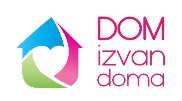 Ovaj program obuhvaća sljedeći projekt:1.13.1. Tekući projekt 1023 T10003 „ Dom izvan doma“ Tekući projekt 1023 T10003 „ Dom izvan doma“ izvršen je u izvještajnom razdoblju u iznosu od 305.914,90 kn ili 21,20 % od plana, a sredstva su utrošena za sljedeće aktivnosti i namjene:Isplata plaće i doprinosa na plaće administrativnog referenta (zaposlen 100 % radnog vremena) i financijskog djelatnika (10% radnog vremena) u ukupnom iznosu od 11.674,88 kn te doprinosi na plaće u iznosu od  1.852,11 kn,Isplaćena je plaća i doprinosi na plaću te prijevoz zaposlenom koordinatoru koji radi s ciljnom skupinom u ukupnom  iznosu od 66.237,56 kn,U 1. polugodištu u potpunosti je opremljen prostor poludnevnog boravka na adresi Trg Đure Szabe 7, Novska potreban za pružanje usluge poludnevnog boravka, pri čemu su kupljeni kuhinjski elementi, namještaj za dnevni boravak, uredski namještaj, namještaj za dvije radionice i dr.), uređaji (prijenosno računalo, hladnjak, mikrovalna pećnica, štednjak i dr.), te rasvjetna tijela, ukupna vrijednost kupljene opreme je 75.142,00 kn,Troškovi osvježenja na  kreativnim radionicama s ciljnom skupinom od 4. Do 6. mjeseca u iznosu od 3.159,75 kn,Troškovi mjesečne suprervizije s podugovorenim pružateljem usluge supervizije koordinatora dnevnih aktivnosti u trajanju po 4/mjesec, za travanj, svibanj i lipanj, kao i troškovi šestomjesečne edukacije voditelja mjera obiteljsko-pravne zaštite koju je provodilo POU Novska, kao podugovoren izvršitelj usluge u ukupnom iznosu od 16.916,67 kn, U 1. polugodištu trgovačkom društvu SIMORA, podugovorenom pružatelju usluge upravljanja projektom, od siječnja do lipnja 2021. plaćana je naknada za upravljanje projektom u ukupnom iznosu od 34.363,68 kn, Za mjesečno emitiranje spota trajanju od 30 sec na Radio postaji Novska, te za izradu podstranice https://domizvandoma.com na postojećoj mrežnoj stranici Grada Novske, kao i za mjesečno održavanje iste utrošeno je ukupno  8.950,00 kn,Za prijevoz ciljnih skupina od mjesta prebivališta do prostora poludnevnog boravka na adresi Trg Đure Szabe 7, Novska, ugovoren je poseban prijevoz od mjeseca travnja, a za tu namjenu utrošen je iznos od 18.631,25 kn, Trošak osvježenja na šestomjesečnoj edukaciji voditelja mjera obiteljsko-pravne zaštite u ukupnom iznosu od 2.100,00 kn, Za plaćanje mjesečnih režijskih troškova, te troškova nabave neprehrambenih proizvoda (sredstva za čišćenje, ubrusi, wc papir i sl.) potrebnih za održavanje čistoće prostora i održavanje uvjeta za pružanje usluge poludnevnog boravka utrošeno je  ukupno 9.290,30 kn, Za organizaciju početne konferencija projekta, koju je organizirao podugovoreni pružatelj usluge Vrisak j.d.o.o., Frankopanska ulica 42, Lipik utrošen je iznos od  12.500,00 kn,Za obilježavanje Međunarodnog dan obitelji (17.5.2021.) i Međunarodnog dana roditelja (1.6.2021.) nabavljen je uredski pribor za radionice i nabavljene su   ugostiteljske usluge za osvježenje sudionika, a  ukupno je utrošeno 3.900,33 kn,Sredstva Grada Novske, u iznosu od 41.196,37 kn, u cijelosti su utrošena za uređenje poslovnog prostora u kojem se odvijaju sadržaji projekta.1.14. Program 1014 ŠIRENJE MREŽE SOCIJALNIH USLUGA U ZAJEDNICI, I.FAZA  Program 1014 ŠIRENJE MREŽE SOCIJALNIH USLUGA U ZAJEDNICI, I.FAZA , u izvještajnom razdoblju izvršen je u iznosu od 128.290,09 kn ili 24,33 % i to za potrebe sljedećeg tekućeg projekta:1.14.1. Tekući projekt 1014 T10001  „ Ne ovisnosti “ Tekući projekt 1014 T10001  „ Ne ovisnosti “, u izvještajnom razdoblju izvršen je u iznosu od 128.290,09 kn ili 24,33 % za sljedeće aktivnosti i troškove:Za trošak plaća i doprinosa na plaće utrošen je iznos od  8.217,92 kn,Za uslugu vođenja projekta, za koji je podugovorena Simora d.o.o., za 6 mjeseci trajanja projekta utrošeno je ukupno  23.478,24 kn,  Za nabavu jumbo plakata utrošen je iznos od 4.562,50 kn,Za nabavu promotivnog materijala utrošen je iznos od 3.625,00 kn,Za osposobljavanje i edukaciju „Psihosocijalni i tretmanski aspekti ovisnosti o kockanju“ koju provodi  Edukacijsko - rehabilitacijski fakultet u Zagrebu utrošen je iznos od 48.522,23 kn, Za catering kod osposobljavanja  utrošen je iznos od 1.833,75 kn, za svaku od četiri provedene edukacije, u ukupnom iznosu od 7.335,00 kn,Za osvježenje za radionice te za početnu konferenciju utrošen je iznos od 2.250,00 kn,Za organizaciju početne konferencije utrošen je iznos od 8.000,00 kn,Za nabavu opreme (projektor, projektorsko platno sa staklom, stalak s pločom i markerom) utrošeno je 22.299,20 kn.1.15. Program 1015  PROGRAMI U KULTURI PUČKOG OTVORENOG UČILIŠTAProgram 1015 PROGRAMI U KULTURI PUČKOG OTVORENOG UČILIŠTA, u izvještajnom razdoblju izvršen je u iznosu od 260.336,94 kn ili 28,34 % za sljedeće aktivnosti i  projekte:1.15.1. Aktivnost 1015 A100001  Administracija i upravljanje Aktivnost 1015 A100001  Administracija i upravljanje u izvještajnom razdoblju izvršena je u iznosu od 260.336,94 kn. Ovom aktivnošću obuhvaćene su plaće za redovan rad i doprinosi na plaće, ostali rashodi za zaposlene i troškovi prijevoza  za 4 zaposlenika na programima u kulturi, za koje je utrošeno ukupno 224.000,00 kn. Aktivnost obuhvaća i sve režijske i druge materijalne troškove, kao i rashode za kino projekcije za koje je utrošeno ukupno 21.254,68 kn.1.15.2. Kapitalni projekt 1015 K100001 Uređenje zgrade Pučkog otvorenog učilištaKapitalni projekt 1015 K100001 Uređenje zgrade Pučkog otvorenog učilišta u izvještajnom razdoblju nije izvršavan, a projekt će se izvršiti u drugom dijelu godine.1.15.3. Tekući projekt 1015 T100001  Kazališne i kino predstave Tekući projekt  1015 T100001 – Kazališne i kino predstave u izvještajnom razdoblju izvršen je u iznosu od 14.924,51 kn ili 12,44 % od plana. Trošak se odnosio na održavanje manifestacija, izložbi, te na ostale kulturne sadržaje. U tom periodu organizirane su dvije izložbe, „Sebi svoje natrag smo vratili“ povodom 26. obljetnice VRO „Bljesak“ i „Arheološka baština novljanskog kraja“ koja je organizirana u suradnji s Arheološkim muzejom u Zagrebu. Organizirani su i drugi kulturni događaji: Digitalna noć muzeja – tim povodom snimili smo video o Zavičajnoj zbirci Grada Novske, Likovna kolonija – 13 likovnih autora iz Novske, Velike Gorice, Letovanića, Ivanić Grada i Kutine, Kino na otvorenom. Kao i u većini učilišta u Hrvatskoj, i kod nas se nisu održavale kazališne predstave isključivo zbog  epidemioloških uvjeta te ograničenog broja posjetitelja.1.16. Program 1016  PROGRAMI OBRAZOVANJAProgram 1016 Programi obrazovanja u Pučkom otvorenom učilištu izvršen u iznosu od 584.813,28 kn ili 43,07 % od plana, a sastoji se od sljedećih aktivnosti i projekata:1.16.1. Aktivnost A100001 Administracija i upravljanje Aktivnost A100001 Administracija i upravljanje  izvršena je u iznosu od 524.813,28 kn ili 40,44 % od plana. Trošak plaća za redovan rad, doprinosi na plaće te ostali rashodi za četiri stalno zaposlene osobe na programima obrazovanja u Pučkom otvorenom učilištu Novska, rashodi za materijal i energiju, nabava opreme, ostale nespomenute usluge (telefon, Internet, pošta, prijevoz, komunalne usluge, usluge tekućeg i investicijskog održavanja, usluge promidžbe, intelektualne usluge-predavači, računalne usluge), ostali nespomenuti rashodi poslovanja (premije osiguranja, reprezentacija, pristojbe, članarine) ostvareni su u iznosi od 488.206,97 kn. Ovi rashodi doprinose redovnoj i potpunoj realizaciji svih obrazovnih programa u Pučkom otvorenom učilištu.1.16.2. Kapitalni projekt K100001 Centar cjeloživotnog obrazovanja Ovaj projekt izvršen je u potpunosti u iznosu od 60.000,00 kn ili 100 % od planiranog za trošak izrade idejnog rješenja Centra cjeloživotnog obrazovanja.1.17. Program 1017  PROGRAMI KNJIŽNIČNE DJELATNOSTIProgram 1017  PROGRAMI KNJIŽNIČNE DJELATNOSTI izvršen je u iznosu od 776.968,62 kn ili 46,20 % od plana, i to za sljedeće aktivnosti i projekte:1.17.1. Aktivnost  1017 A100001 Administracija i upravljanje  Aktivnost 1017 A100001 Administracija i upravljanje u izvještajnom razdoblju  izvršena je u iznosu od 772.480,18 kn  46,64 % plana,  a sredstva se odnose na isplatu  plaća, doprinosa na plaće i ostalih materijalna prava za 11 zaposlenika ustanove, od kojih je jedna zaposlenica na porodiljnom dopustu.  Za plaće i ostala materijalna prava zaposlenika utrošeno je 608.212,60 kn.  Aktivnost obuhvaća i materijalno-financijske rashode poslovanja knjižnice koji su izvršeni u iznosu od 93.402,40 kn, kao i trošak nabave knjižne i neknjižne građe koji je izvršen u iznosu od 70.865,18  kn, a nabavljena je 501 jedinica knjižnične građe i 21 e-knjiga.1.17.2. Tekući projekt  1017 T100001 Dječja igraonicaTekući projekt 1017 T100001 Dječja igraonica u izvještajnom razdoblju izvršen je u iznosu od 484,98 kn ili 12,12 % od plana. Trošak se odnosio na održavanje pričaonica, igraonica i radionica za djecu. Ukupno je održano  37 aktivnosti u kojima je sudjelovalo 332 djece, i to:Pričaonice - 6 (116 djece)Vrtić u knjižnici -  3 (43 djece)Škola u knjižnici - 8 (129 djece)Knjižnica u vrtiću - 2 (32 djece)Akcija skupljanja slikovnica - 1Serijal digitalnih priča (YouTube kanal) – 6On line Steam radionice 11Aktivnosti „Utorak za pričoljupce“ i  kreativne radionice četvrtkom nisu održane radi zabrane rada dječjih radionica u zatvorenom prostoru.1.17.3. Tekući projekt 1017  T100002  Književni susretiTekući projekt 1017 T100002 Književni susreti izvršen je u iznosu od 4.003,46 kn ili 26,69 % od plana. U sklopu navedenog projekta održano je 17 aktivnosti uživo u prostoru knjižnice ili izvan za ukupno 347 korisnika, a 4 aktivnosti održane su on-line radi pandemije koronavirusa te ograničavajućih epidemioloških mjera, i to:Promocija  (4), korisnika 145Izložbe  (2), korisnika 115Informativno-edukativne izložbe (4)Proglašenje Najčitatelja godine (9)Uskrsna radionica, korisnika 10On-line uskrsna radionica, pregleda 1000 Pričaonica priča za odrasle, korisnika 20Ostale aktivnosti ( 3), korisnika 48Sepetić pun priča  za djecu naselja  Rajić (7), 56 djece1.18. Program 1018 PREDŠKOLSKI ODGOJ Program 1018 PREDŠKOLSKI ODGOJ u izvještajnom razdoblju izvršen je u iznosu od 3.599.322,67 kn ili 44,27 % od plana, a sredstva su utrošena po sljedećim aktivnostima i tekućim projektima:1.18.1. Aktivnost 1018 A100001 Odgoj i obrazovanje djece jasličke i predškolske dobiAktivnost 1018 A100001 Odgoj i obrazovanje djece jasličke i predškolske dobi, ostvarena je u izvještajnom razdoblju u iznosu od 3.599.322,67 kn,  a sredstva su utrošena za plaće za redovan rad djelatnika Dječjeg vrtića „Radost“ Novska u iznosu od 2.212.136,45 kn i doprinose na plaću u iznosu od 309.147,61 kn za 53 stalno zaposlenih djelatnika (ravnatelj, pedagog, zdravstvena voditeljica, tajnik, voditeljica računovodstva, administrativno-računovodstveni djelatnik, 33 odgojitelja, glavna kuharica, 3 pomoćne kuharice,  7 spremačica, pralja/švelja, domar i ekonom), te 8 djelatnika na zamjeni (2 odgojitelja i 2 pomoćne kuharice, administrativno-računovodstveni djelatnik, zdravstvena voditeljica, spremačica, domar).Zaposlenici ustanove kroz svoj rad osiguravaju  redovno  funkcioniranje ustanove kroz sve planirane redovne i dodatne odgojno obrazovne programe, i to:Redovni 10-satni program vrtića  koji se provodio za ukupno 287 djece raspoređenih u 16 odgojnih skupina, i to u matičnom vrtiću „Radost“ 1 jaslička skupina (od 1-3 god., 17 djece), 7 vrtićkih skupina (od 3-polaska u školu, 126 djece), IOJ Pastoralni centar 1 jaslička skupina (15 djece)  i  2 vrtićke skupine (34 djece)  i  IOJ „Stribor“ 1 jaslička skupina (19 djece) i 4 vrtićke skupine (76 djece);Program predškole ili program „Mala škola“ koji se provodio za 54 djece raspoređenih u 4 skupine (djeca od  6-7 god.). Za 2 skupine s ukupno  38 djece program se provodio u matičnom vrtiću u Novskoj, za 1 skupinu s ukupno 9 djece program se provodio u školi u Rajiću, a za 1 skupinu s ukupno 7 djece program se provodio u PŠ Stara  Subocka;Program ranog učenja engleskog jezika se provodio za 39 djece (djeca od 6 do 7 god.), u  1. stupnju učenja, a program su provodile odgojiteljice Marija Johović, Ana Kovačević i Željka Crnojević, u matičnom vrtiću i dva izdvojena objekta.Sredstva u iznosu od 164.276,07 kn utrošena su za ostala materijalna prava zaposlenika, i to za naknadu bolovanja dužu od  90 dana za 2 zaposlenika, naknadu za slučaj smrti u obitelji, potpore za novorođenčad za 2 zaposlenice, te regres za godišnji odmor zaposlenika. Sredstva u iznosu od 213.049,76 kn utrošena su za isplate naknade prijevoza zaposlenicima. Aktivnost obuhvaća i sredstva za podmirenje materijalno - financijskih rashoda  poslovanja vrtića za koje je utrošeno ukupno 598.095,33 kn, i to za podmirenje režijskih troškova matičnog vrtića i dva izdvojena odjela, za nabavu namirnica, za naknade članovima upravnog vijeća, za naknade zbog nezapošljavanja osoba s invaliditetom, za seminare zaposlenika, tečajeve i polaganje stručnih  ispita, za službena putovanja, nabavu zaštitne odjeće i obuće, nabavumaterijala za tekuće i investicijsko održavanje, zdravstvene usluge, premije osiguranja nabavu sitnog inventara i dr. troškova poslovanja.1.18.2. Tekući projekt 1018 T100002 Opremanje vrtićaTekući projekt 1018 T100002 Opremanje vrtića u izvještajnom razdoblju izvršen je u iznosu od 17.037,20 kn, odnosno 3,89 %, a sredstva su utrošena za nabavu limene kućice u izdvojenoj organizacijskoj jedinici „Stribor“  za potrebe spremišta dječjih igračaka i alata za vanjsko uređenje u iznosu od  16.237,20 kn, dok je  800,00 kn utrošeno za otplatu anuiteta za nabavu mobitela.1.19.  Program 1019 PROGRAMI I AKTIVNOSTI MJESNE SAMOUPRAVEProgram 1019 PROGRAMI I AKTIVNOSTI MJESNE SAMOUPRAVE u polugodišnjem razdoblju izvršen je u iznosu od 478,25 kn ili 0,97 % od plana. 1.19.1. Aktivnost 1019 A100001 Administracija i upravljanje  Aktivnost 1019 A100001 Administracija i upravljanje izvršena je u polugodišnjem razdoblju u iznosu od 478,25 kn ili 0,97 % od plana, a sredstva je koristio samo MO Nova Subocka za nabavu sitnog inventara.2. Razdjel 002 UPRAVNI ODJEL ZA PRORAČUN I FINANCIJE2.1. Program 1020  UPRAVLJANJE SUSTAVOM JAVNIH FINANCIJAProgram Upravljanje sustavom javnih financija Upravnog odjela za proračun i financije u razdoblju od 1. siječnja do 30. lipnja 2021. godine ostvaren je u iznosu od 2.424.745,27 kn od ukupno planiranih 4.830.714,00 kn, odnosno s 50,19 % plana. 	2.1.1. Aktivnost 1020A100001  Administracija i upravljanje 	Aktivnost Administracija i upravljanje obuhvaća rashode za zaposlene i materijalno-financijske rashode upravnog odjela i realizirana je u iznosu od 701.670,70 kn. Plaće za redovan rad, doprinosi na plaće i ostali rashodi za zaposlene upravnog odjela iznosili su 447.745,11 kn. Materijalno-financijski rashodi ostvareni su u iznosu od 253.925,59 kn, i to:stručno usavršavanje zaposlenika 1.641,00 kn,naknade za prijevoz na posao i s posla službenika 22.168,00 kn, godišnje pretplate na stručnu literaturu u iznosu od 1.240,00 kn,mjesečno održavanje računalne aplikacije i ostale računalne usluge u iznosu od 90.640,98 kn, članarina Udruzi gradova RH u iznosu od 6.947,27 kn, naknada Poreznoj upravi, koja se uplaćuje u Državni proračun RH, u visini od 5% naplaćenih prihoda od gradskih poreza za poslove utvrđivanja, evidentiranja, nadzora, naplate i ovrhe radi naplate gradskih poreza, za razdoblje od prosinca 2020. do svibnja 2021. godine u iznosu od 1.168,67 kn, naknada 1 % od ukupno naplaćenih prihoda poreza na dohodak i fiskalnog izravnanja Poreznoj upravi za troškove obavljanja poslova utvrđivanja, evidentiranja, naplate, nadzora i ovrhe poreza na dohodak sukladno Zakonu o financiranju jedinica lokalne i područne (regionalne) samouprave („Narodne novine”, broj 127/17 i 138/20) u iznosu od 86.762,53 kn,troškovi provizije za uplate od strane građana u iznosu od 13.742,10 kn, elektronički mjesečni izvještaji o vlastitim prihodima i primicima gradskog proračuna, uplati i rasporedu zajedničkih prihoda proračuna, izvještaj po vrstama poreza i prireza na dohodak, te dnevni izvodi s pregledom uplata po određenim uplatnim računima zajedničkih prihoda državnog, županijskog i gradskog proračuna (uplate po osnovi zakupa i prodaje poljoprivrednog zemljišta u vlasništvu Republike Hrvatske, koncesije za korištenje poljoprivrednog zemljišta i naknade za zadržavanje nezakonito izgrađenih zgrada u prostoru) u iznosu od 260,70 kn,ostali nespomenuti rashodi poslovanja u iznosu 592,32 kn (FINA certifikat, obračun naknade za eRačune i dr.),zatezne kamate za neprovremeno podmirene obveze 11,27 kn te nabava knjiga u iznosu od 84,00 kn.2.1.2. Aktivnost 1020A10002 Otplata kreditaAktivnost otplate kredita u razdoblju od 1. siječnja do 30. lipnja 2021. godine ostvarena je u iznosu od 1.723.074,57 kn od planiranih 3.401.000,00 kn, odnosno s 50,66 % plana. Čine ga izdaci za otplatu glavnice dugoročnog tuzemnog kredita s valutnom klauzulom u iznosu od 536.079,56 kn, rashodi za kamate za primljeni dugoročni tuzemni kredit u iznosu od 57.173,60 kn, rashodi za negativne tečajne razlike u iznosu od 2.478,52 kn (zbog razlika između tečaja zaduženja i tečaja plaćanja glavnice i kamata kredita s valutnom klauzulom), rashodi za interkalarnu kamatu za prvo i drugo tromjesečje 2021. godine po dugoročnom tuzemnom kreditu za kupnju poslovne zgrade 45.531,66 kn, jednokratna naknada za obradu dugoročnog kredita za kupnju poslovne zgrade 23.400,00 kn (0,30 % od iznosa odobrenog kredita 7.800.000,00 kn), izdaci za otplatu beskamatnog zajma u visini poreza na dohodak i prireza porezu na dohodak čije je plaćanje odgođeno i/ili odobrena obročna otplata 8.411,23 kn te izdaci za otplatu beskamatnog zajma u visini povrata poreza na dohodak po godišnjim prijavama u iznosu od 1.050.000,00 kn.3. Razdjel 003 UPRAVNI ODJEL ZA KOMUNALNI SUSTAV, PROSTORNO PLANIRANJE I ZAŠTITU OKOLIŠAProračunom Grada Novske za 2021. godinu, ukupna sredstva za ostvarenje programa Upravnog odjela za komunalni sustav, prostorno planiranje i zaštitu okoliša, planirana su u iznosu od 69.592.471,00 kn, a realizirana su u prvoj polovici godine u iznosu od 26.723.288,93 kn, što iznosi 38,40 % plana. Sredstva se planiraju i realiziraju kroz ukupno deset različitih programa koji su obuhvaćeni financijskim planom rashoda upravnog odjela, a koje je provodilo 11 službenika.Izvršeni rashodi Upravnog odjela za komunalni sustav, prostorno planiranje i zaštitu okoliša u razdoblju od 01.01. do 30.06.2021. godineU obrazloženju realizacije pojedinih programa su pobrojane aktivnosti, tekući i kapitalni projekti koje program sadrži.3.1. Program 1021 UPRAVLJANJE I RAZVOJ KOMUNALNE INFRASTRUKTURE 3.1.1. Aktivnost 1021 A100001 Administracija i upravljanjeSredstva za realizaciju ove aktivnosti planirana su iznosu 2.207.820,00 kn, a realizirana u prvoj polovici godine u iznosu 1.109.114,30 kn, što je 50,24 % od planiranog. Realizacija aktivnosti provedena je kroz plaće za redovan rad i plaće djelatnika na javnim radovima, doprinose na plaću za redovan rad i javne radove, službena putovanja, naknade za prijevoz zaposlenih, stručno usavršavanje zaposlenika, nabavu sitnog inventara i autoguma, usluge tekućeg i investicijskog održavanja prijevoznih sredstava, nabavu materijala i dijelova za tekuće održavanje objekata, održavanje sustava NUV Libusoft, troškove objave natječaja, intelektualne usluge, premije osiguranja imovine i gradskih automobila, te ostale nespomenute rashode poslovanja (računi s malim iznosima koji nemaju planiranu poziciju u proračunu) i zatezne kamate. Od značajnijih rashoda u ovoj aktivnosti može se istaknuti trošak intelektualnih usluga u iznosu od 34.938,23 kn (uglavnom elaborati procjene vrijednosti zemljišta i objekata koje grad kupuje ili prodaje), naknade za prijevoz zaposlenih u iznosu od 41.522,95 kn i premije osiguranja u iznosu od 20.194,74 kn.3.1.2. Aktivnost 1021 A100002 Ostvarivanje prava po posebnim propisimaSredstva za realizaciju ovog projekta planirana su u iznosu od 36.000,00 kn, a realizirana u prvoj polovici godine u iznosu od 13.019,56 kn. Ova sredstva su utrošena na prijevoz pokojnika do Siska i nazad (autopsija) i sufinanciranje grobnih mjesta preminulih hrvatskih branitelja.3.2. Program 1022 UPRAVLJANJE IMOVINOM3.2.1. Aktivnost 1022 A100001 Upravljanje objektima u vlasništvu grada Sredstva za financiranje ove aktivnosti planirana su u iznosu od 845.420,00 kn, a realizirana u prvoj polovici godine u iznosu od 344.765,87 kn.Kroz ovu aktivnost financirani su režijski troškovi objekata u vlasništvu grada (struja, plin) u iznosu od 239.902,81 kn, komunalne usluge (voda, kanalizacija, odvoz komunalnog otpada) u iznosu od 51.614,35 kn, troškovi za slivne vode za objekte u vlasništvu grada u iznosu od 661,24 kn, troškovi održavanja Wi-fi 4U mreže te Internet promet ostvaren kroz istu u iznosu od 14.078,30 kn (mreža točaka za besplatan pristup Internetu na posjećenijim javnim mjestima) i trošak kupnje zastava (zamjena dotrajalih zastava) u iznosu od 8.747,75 kn.Pokazatelji uspješnosti3.2.2. Kapitalni projekt 1022 K100001 Kupnja poslovne zgrade u NovskojSredstva za financiranje ovog projekta planirana su u iznosu od 7.791.400,00 kn i realizirana u prvoj polovici godine u punom iznosu. Ovim sredstvima plaćen je otkup poslovne zgrade u Novskoj (bivša upravna zgrada INA-e). Objekt se planira koristiti za potrebe učeničkog doma, doma za starije i nemoćne te poslovne prostore.Pokazatelji uspješnosti3.2.3. Tekući projekt 1022 T100001 Legalizacija objekata u vlasništvu grada Sredstva za financiranje ove aktivnosti planirana su u iznosu od 5.000,00 kn, a realizirano je u prvoj polovici godine 4.423,40 kn. Grad Novska trenutno ima 41 otvoreni zahtjev za legalizaciju, te se dinamika rješavanja zahtjeva odvija prema planu Županijske ispostave za prostorno uređenje koja vodi postupke legalizacije.Pokazatelji uspješnosti3.2.4. Tekući projekt 1022 T100002 Redovno održavanje opreme i uređajaSredstva za financiranje ovog projekta planirana su u iznosu od 104.300,00 kn i realizirana u prvoj polovici godine u iznosu od 64.206,06 kn. Ovim sredstvima plaćena je registracija vatrogasne cisterne iz robnih rezervi koja je dana na korištenje Gradu Novska (koristi je JVP Novska), dospjela rata kasko osiguranja za spomenutu cisternu, te tekuće i investicijsko održavanje vozila u vlasništvu grada (troškovi registracije, popravci). U svrhu što racionalnijeg korištenja službenih vozila cilj je optimizirati broj vozila prema procijenjenim potrebama.Pokazatelj uspješnosti3.2.5. Tekući projekt 1022 T100003 Otkup zemljišta Sredstva za financiranje ovog projekta planirana su u iznosu od 233.631,00 kn i realizirana u prvoj polovici godine u iznosu od 128.230,00 kn. Ovim sredstvima otkupljeno je zemljište od tri fizičke osobe, a koje se nalazi u Poduzetničkoj zoni Novska, te se na njemu planira gradnja Centra gaming industrije.Pokazatelj uspješnosti3.2.6. Tekući projekt 1022 T100004 Održavanje zgrade gradske vijećniceZa provedbu ovog projekta planirano je 261.063,00 kn, a utrošeno u prvoj polovici godine 74.359,40 kn. Za sitne popravke na zgradi (zamjena žarulja, popravak slavina, vodokotlića i sl.) utrošeno je 23.600,01 kn, za redovno servisiranje dizala utrošeno je 4.540,59 kn, dok je za zamjenu prozora na uredima Porezne uprave utrošeno 46.218,80 kn. Zamjenu prozora je financirala Porezna uprava.Pokazatelj uspješnosti3.2.7. Tekući projekt 1002 T100005 Održavanje stanova u vlasništvu GradaOvaj projekt planiran je u iznosu od 40.000,00 kn, a realiziran u prvoj polovici godine u iznosu od 10.438,90 kn. Ova realizacija se odnosi na troškove zajedničke pričuve stanova u vlasništvu grada. Na stanovima u vlasništvu grada u promatranom periodu nije bilo potrebe za radovima održavanja, pa tako ni troška po toj osnovi.Pokazatelj uspješnosti3.2.8. Tekući projekt 1002 T100006 Održavanja sportskih objekataProjekt je planiran s iznosom od 215.000,00 kn, a realiziran u prvoj polovici godine u iznosu od 14.323,19 kn. Ovaj iznos su donacije Zajednici sportskih udruga za pokriće režijskih troškova i troškova održavanja sportskih objekata.Pokazatelj uspješnosti3.2.9. Tekući projekt 1002 T100008 Održavanje ostalih objekata u vlasništvu GradaProjekt je planiran s iznosom od 396.000,00 kn, a realiziran u prvoj polovici godine u iznosu od 201.373,30 kn. Sredstva su utrošena na:- redovno održavanje domova realizirano je u iznosu od 117.850,37 kn (ova sredstva su utrošena na izradu centralnog grijanja u društvenom domu u Borovcu, bojanje zidova u sanitarnom čvoru društvenog doma u Rajiću, zamjena dijela stolarije (prozori) na društvenom domu u Paklenici) i- čišćenje i održavanje društvenih domova koje je provela tvrtka Novokom d.o.o. u iznosu od 76.984,39 kn,- održavanje poslovne zgrade (bivša zgrada INA-e) u iznosu od 6.538,54 kn (sitni popravci na vodovodnoj i elektroinstalaciji).Pokazatelji uspješnosti3.3. Program 1023 PROJEKTIRANJE I GRAĐENJE OBJEKATA U VLASNIŠTVU GRADA3.3.1. Kapitalni projekt 1023 K100001 Izrada projektno-tehničke dokumentacijeProjekt je planiran u iznosu od 93.136,00 kn, a realiziran u prvoj polovici godine u iznosu od 55.429,24 kn.Ovim sredstvima plaćena je izrada šest geodetskih elaborata (geodetska snimka u svrhu legalizacije mrtvačnice u St. Grabovcu, iskolčenje međnih linija na dvije čestice u vlasništvu Grada Novske u Novskoj i Paklenici, parcelacijski elaborat – formiranje staze kod Lidla, upis farme u Bairu i društvenog doma u Rajiću u katastar i zemljišnu knjigu), vodni doprinos za rekonstrukciju i prenamjenu tri kuće u vlasništvu Grada Novske u Staroj Subockoj, arhitektonski projekt uređenja interijera – dodatni prostor za potrebe NORA-e u Potočnoj 25 i strojarski projekt za uređenje interijera – dodatni prostor za potrebe NORA-e.Pokazatelji uspješnosti3.3.2. Kapitalni projekt 1023 K100002  Klaster kulture na temeljima kulturne baštine povijesne jezgre NovskeProjekt je planiran u iznosu od 20.041.250,00 kn, a realiziran u promatranom periodu u iznosu od 1.919.824,54 kn. Ovim projektom se financira trošak obnove hotela Knopp, te prateći radovi stručnog i projektantskog nadzora. Niska realizacija je posljedica usporenja na dinamici izvođenja radova koje je proisteklo iz dugotrajnih pregovora s Konzervatorskim odjelom Ministarstva kulture, a vezano uz rekonstrukciju „starog“ dijela građevine. Projekt je financiran sredstvima Ministarstva kulture u iznosu od 289.784,19 kn, a ostatak vlastitim sredstvima Grada Novske (opći prihodi i primici i kreditna sredstva).Pokazatelji uspješnosti3.3.3. Kapitalni projekt 1023 K100016 Rekonstrukcija i opremanje društveno-kulturnog centra i dječje igraonice u društvenom domu naselja RajićProjekt je planiran u iznosu od 1.963.400,00 kn, a realiziran u prvoj polovici godine u iznosu od 2.512.015,55 kn. Ovim sredstvima su plaćeni radovi na rekonstrukciji objekta, stručni nadzor i koordinator zaštite na radu. Radovi na objektu su u potpunosti završeni, te je obavljen tehnički pregled i ishođena uporabna dozvola.Pokazatelji uspješnosti3.3.4. Kapitalni projekt 1023 K100018 Kulturni centar za mladeProjekt je planiran u iznosu od 1.169.250,00 kn, a u prvoj polovici godine realiziran u iznosu od 254.280,60 kn. Sredstva su utrošena na radove na obnovi i prenamjeni prostora bivše osnovne škole u Jazavici. Objekt je u vlasništvu Grada Novske. Obnovljeni prostor bi se koristio za potrebe udruga koje djeluju na tom području, KUD-ova izviđača i sl. Radove se izvodi uz sufinanciranje iz vanjskih izvora (APPRRR). Pokazatelji uspješnosti3.3.5. Kapitalni projekt 1023 K100005 Dnevni centar za starije u NovskojProjekt je planiran u iznosu od 9.031.018,00 kn, a u prvoj polovici godine realiziran u iznosu od 1.939.528,22 kn. Projekt se u cijelosti financira EU sredstvima. Sredstva su utrošena na radove na rekonstrukciji objekta, trošak stručnog nadzora i trošak plaća djelatnika koji rade na provedbi projekta.Pokazatelji uspješnosti3.3.6. Kapitalni projekt 1023 K100006 Zgrada općinskog suda u NovskojProjekt je planiran u iznosu od 74.700,00 kn i realiziran u prvoj polovici godine u punom iznosu. Kroz ovaj projekt je izrađeno Idejno rješenje zgrade općinskog suda u Novskoj koju se planira graditi u suradnji s Ministarstvom pravosuđa i Državnom geodetskom upravom na lokaciji stare gradske tržnice u Novskoj.3.3.7. Kapitalni projekt 1023 K100007 NOVskyProjekt je planiran u iznosu od 1.297.600,00 kn, a u prvoj polovici godine nije bilo realizacije. Kroz ovaj projekt se planira izgraditi i uspostaviti STEM laboratorij i znanstveni park u Novskoj, s ciljem provedbe edukacija i razmjena znanja u cilju popularizacije STEM-a kod djece i mladih. Laboratorij će biti smješten na tavanu zgrade novljanske HVIDRA-e, a znanstveni park u novljanskom parku. Trenutno je u završnoj fazi izrada projektne dokumentacije za preuređenje prostora i priprema postupka nabave opreme za laboratorij i park.3.3.8. Kapitalni projekt 1023 K100008 Rekonstrukcija kuhinje Dječjeg vrtića „Radost“ NovskaProjekt je planiran u iznosu od 1.600.000,00 kn, a u prvoj polovici godine nije bilo realizacije. Kroz ovaj projekt se planira rekonstruirati kuhinju Dječjeg vrtića „Radost“ Novska. Rekonstrukcija je potrebna zbog znatno povećanog broja korisnika koji je nastao izgradnjom ispostave Dječjeg vrtića Stribor, a i zbog same dotrajalosti postojeće opreme. Projekt se sufinancira sredstvima Središnjeg državnog ureda za demografiju i mlade u iznosu od 500.000,00 kn.3.4. Program 1024 ODRŽAVANJE OBJEKATA I UREĐAJA KOMUNALNE INFRASTRUKTURE3.4.1. Aktivnost 1024 A100001 Održavanje javnih površinaAktivnost je planirana u iznosu od 2.430.000,00 kn, a realizirana u prvoj polovici godine u iznosu od 2.279.272,79 kn. Kroz ovu aktivnost  su se proveli sljedeći radovi:- u naselju Novska : čišćenje 2.271,124 m2 ulica i pješačkih staza, strojno košenje 627.810 m2 zelenih površina, ručna košnja 160.678 m2 zelenih površina, priprema zemljišta, nabava i njega proljetnica i ljetnica 420 m2, orezano 2.425 m2 živica, pokošeno 807.360 m2 bankina, okrčeno 16.190 m2 šiblja te isto odveženo, 868 sati sakupljan otpad sa zelenih i drugih površina u gradu, orezivanje 283 krošnji drveća prijevoz za različite potrebe kamion sa kranom 66 sata, uklanjanje suhog i bolesnog drveća, priprema zemljišta i sjetva trave 620 m2, kićenje grada prigodom blagdana 238 sati, kao i ostale aktivnosti u skladu s potrebama;-  u MO Brestača: ručno je pokošeno 15.450 m2 zelenih površina, košenje uz bankine 17.010 m2, uklanjanje 2 kom. suhog i bolesnog drveća, prijevoz za različite potrebe kamion sa kranom, te razni drugi nepredviđeni radovi po zahtjevu grada;- u MO Bročice:  ručno je pokošeno 15.450 m2, košenje uz bankine 17.150 m2, rezanje šiblja uz prometnice 4.800 m2 i ostale aktivnosti u skladu s potrebama;- u MO Stari Grabovac: ručno je pokošeno 5.200 m2, a uz bankinu 20.120 m2, rezanje šiblja uz prometnice 6.930 m2, montaža i demontaža bine s krovnom konstrukcijom;- u MO Paklenica: pokošeno 40.100 m2 bankina, ručno 14.640 m2 zelenih površina, 18 orezivanja krošnje drveća, 3.100 m2 rezanja šiblja uz prometnice te ostale aktivnosti u skladu s potrebama;- u MO Voćarica: košenje 26.920 m2 bankina, ručno pokošeno 10.200 m2 zelenih površina, 7.100 m2 rezanja šiblja uz prometnice, te ostali radovi u skladu s potrebama;- u MO Jazavica: pokošeno 24.800 m2 bankina, strojno pokošeno 22.200 m2 zelenih površina, 4.850 m2 rezanja šiblja uz prometnice te ostali radovi po potrebi;- u MO Roždanik: pokošeno 23.000 m2 bankina, ručno je pokošeno 10.950 m2 zelenih površina, 2.350 m2 rezanja šiblja uz prometnice, prijevoz za različite potrebe, kamion sa kranom 9 sati, te ostali radovi po potrebi;- u MO Rajić: 102.440 m2 bankina pokošeno, a strojno 15.300 m2 zelenih površina, te ručno košenje površina 11.150 m2, 2 uklanjanja suhog i bolesnog drveća, 1.600 m2 rezanja šiblja uz prometnice, prijevoz za različite potrebe, kamion sa kranom 10 sati, te ostali radovi po potrebi, te razni nepredviđeni radovi po zahtjevu Grada;- u MO Borovac: pokošeno 13.300 m2 bankina, 19.340 m2 zelenih površina ručno pokošeno, rezanje 1.250 m2 šiblja uz prometnice  te ostali potrebni radovi;- u MO Nova Subocka: ručno pokošeno 15.420 m2 zelenih površina, košnja 28.440 m2 uz bankine, rezanje 1.350 m2 šiblja uz prometnice, prijevoz za različite potrebe, kamion sa kranom 8 sati, te ostali radovi po potrebi;- u MO Stara Subocka: pokošeno ručno 7.300 m2 zelenih površina, strojno 16.800 m2 te uz bankine 64.620 m2, rezanje 4.100 m2 šiblja uz prometnice, prijevoz za različite potrebe, kamion sa kranom 11 sati, te ostali radovi po potrebi;- u MO Kozarice: pokošeno ručno 11.100 m2 zelenih površina, te uz bankine 4.800 m2, rezanje 1.300 m2 šiblja uz prometnice, te ostali radovi po potrebi.Pokazatelji uspješnosti3.4.2. Aktivnost 1024 A100002 Održavanje nerazvrstanih cesta Aktivnost je planirana u iznosu od 1.380.000,00 kn, a realizirana u prvoj polovici godine u iznosu od 946.732,18 kn. Kroz ovu aktivnost se vrše radovi redovnog održavanja kao što su izrada kamene podloge, saniranje neravnina na makadamskim cestama, krpanje udarnih rupa, ugradnja i valjanje asfaltne mase, postavljanje horizontalne i vertikalne signalizacije, popravci na sustavu odvodnje s nerazvrstanih cesta, čišćenje jaraka, zamjena dotrajalih i uništenih ivičnjaka popravak pješačkih staza i sl.Na području Grada Novske se održava 61 ulica ukupne dužine 37,5 km, a u prigradskim naseljima 51 nerazvrstana cesta ukupne dužine 33,7 km.Po mjesnim odborima struktura utroška sredstava je sljedeća:- MO Novska: dobava i razgrtanje tucanika uz valjanje valjkom, krpanje udarnih rupa na asfaltnim površinama, ugradnja betonskih rubnjaka, izrada propusta ispod ceste s betonskim cijevima, nabava, doprema i ugradnja  betonskih rigolica, strojno čišćenje odvodnih kanala jaraka – kanala uz cestu s profilnom korpom, nabava i postavljanje prometnih znakova, postavljanje slivničkih rešetki, popravak pješačkih staza, bojanje ograde na pješačkim mostovima i sl. u ukupnom iznosu od 619.787,05 kn;- MO Borovac: nabava, dobava i razgrtanje tucanika uz valjanje valjkom, radovi strojem  u režiji na održavanju nerazvrstanih cesta i ostale infrastrukture, izrada habajućeg sloja asfalt betona, u ukupnom iznosu od 97.120,00 kn;- MO Bročice: nabava, dobava i razgrtanje tucanika uz valjanje valjkom, radovi strojem  u režiji na održavanju nerazvrstanih cesta i ostale infrastrukture, u ukupnom iznosu od 6.818,75 kn;- MO Rajić: dobava i razgrtanje tucanika uz valjanje valjkom, krpanje udarnih rupa na asfaltnim kolnicima, izrada propusta ispod ceste s betonskim cijevima, radovi strojem u režiji na održavanju nerazvrstanih cesta i ostale infrastrukture, u ukupnom iznosu od 34.776,50 kn;- MO Voćarica: nabava, dobava i razgrtanje tucanika uz valjanje valjkom, u ukupnom iznosu od 8.400,00 kn; - MO Stari Grabovac: dobava i razgrtanje tucanika uz valjanje valjkom, izrada propusta ispod ceste s betonskim cijevima, radovi stroja u režiji na održavanju nerazvrstanih cesta i ostale infrastrukture, izrada kompletnog slivnika s betonskim cijevima fi 50cm s taložnicom ukupne dubine oko 2 m, u ukupnom iznosu od 73.495,00 kn;- MO Brestača: dobava i razgrtanje tucanika uz valjanje valjkom, u ukupnom iznosu od 9.000,00 kn;- MO Stara Subocka: dobava i razgrtanje tucanika uz valjanje valjkom, radovi strojem u režiji na održavanju nerazvrstanih cesta i ostale infrastrukture u iznosu od 32.255,00 kn;- MO Plesmo: strojno čišćenje odvodnih jaraka – kanala uz cestu s profilnom korpom, s odvozom viška zemlje, u ukupnom iznosu od 5.937,75 kn;- MO Sigetac: dobava i razgrtanje tucanika uz valjanje valjkom, izrada propusta ispod ceste s betonskim cijevima, radovi strojem u režiji održavanja nerazvrstanih cesta, u iznosu od 19.300,00 kn;- MO Jazavica: nabava, doprema i razgrtanje tucanika uz valjanje valjkom, u iznosu od 9.000,00 kn;- MO Kozarice: razni radovi koji se ne mogu predvidjeti, radovi strojem u režiji na održavanju nerazvrstanih cesta i ostale infrastrukture, u ukupnom iznosu od 2.640,00 kn;- MO Nova Subocka: nabava, ugradnja i valjanje tucanika, strojno čišćenje odvodnih jaraka – kanala uz cestu, nabava i postavljanje prometnih znakova uz prometnicu, u ukupnom iznosu od 7.702,50 kn;- MO Paklenica: nabava, ugradnja i valjanje tucanika, radovi strojem u režiji održavanja nerazvrstanih cesta i ostale infrastrukture, u ukupnom iznosu od 6.650,00 kn;- MO Brezovac/Kričke: krpanje udarnih rupa na asfaltnim površinama, u iznosu od 13.849,63 kn.Pokazatelj uspješnosti3.4.3. Aktivnost 1024 A100003 Održavanje javne rasvjeteAktivnost je planirana u iznosu od 350.000,00 kn, a realizirana u prvoj polovici godine u iznosu od 213.572,00 kn. Kroz ovu aktivnost izvršena je zamjena 221 natrijeve žarulje, 216 prigušnica,   62 propaljivača, ugrađena je 1 LED FL nova svjetiljka, zamijenjeno 6 LED žarulja, zamjenijeno 5 uklopnih satova s luksomatom  i izvršena je zamjena, odnosno ugradnja niza sitnog inventara (grla,kabela,stezaljki, osigurača) nužnog za funkcioniranje sustava javne rasvjete. U održavanje javne rasvjete  utrošena su 122 radna sata. Održavanje javne rasvjete na području Grada Novske i prigradskih naselja obavlja gradska tvrtka  Novokom d.o.o. Novska.Pokazatelj uspješnosti3.4.4. Aktivnost 1024 A100004 Zimska službaAktivnost je planirana u iznosu od 314.000,00 kn, a realizirana u prvoj polovici godine u iznosu od 288.560,88 kn. Kroz ovu aktivnost financirano je čišćenje snijega u 69 ulica u gradu u ukupnoj dužini od 32,5 km i  46 nerazvrstanoj cesti u prigradskim naseljima u ukupnoj dužini od 33,23 km. Izvršeno je 5 puta  posipanja solju. Također je izvršeno posipanje solju  8.056 m2 pješačkih staza i trgova u 5 navrata. Provedeno je i dežurstvo u prvom stupnju pripravnosti u trajanju od 38 radnih sati i u drugom stupnju pripravnosti u trajanju od 102 radna sata. Pokazatelji uspješnosti3.4.5. Aktivnost 1024 A100005 Potrošnja električne energije za javnu rasvjetuPlaniran je iznos od 750.000,00 kn, realiziran je u prvoj polovici godine u iznosu od 342.258,73 kn za utrošenih 433.342,00 kWh električne energije za javnu rasvjetu. Javna rasvjeta pokriva 1630 rasvjetnih mjesta na području grada i prigradskih naselja.3.5. Program 1025 PROJEKTIRANJE I GRAĐENJE OBJEKATA I UREĐAJA KOMUNALNE  INFRASTRUKTURE3.5.1. Kapitalni projekt 1025 K100001 Izrada projektno-tehničke dokumentacije za projekte komunalne infrastruktureProjekt je planiran u iznosu od 172.500,00 kn, te nije bilo realizacije u prvoj polovici godine.Pokazatelji uspješnosti3.5.2. Kapitalni projekt 1025 K100002 Uređenje parkirališta na Trgu dr. Franje TuđmanaProjekt je planiran u iznosu od 20.000,00 kn za završetak izrade projektne dokumentacije nužne kod  izgradnje parkirališta i spojne ceste prema gradskoj tržnici. Radi se o prostoru iza zgrade Borova i knjižare gdje se sada nalaze garaže. Ovaj prostor se namjerava urediti na način da se projektiraju parkirna mjesta, te se izgradi spojna cesta na slijepu cestu između sadašnjeg Konzuma i gradske tržnice. U prvoj polovici godine nije bilo aktivnosti na ovom projektu.Pokazatelj uspješnosti3.5.3. Kapitalni projekt 1025 K100003 Poduzetnička zona NovskaProjekt je planiran u iznosu od 100.000,00 kn, a realiziran u prvoj polovici godine u iznosu od 10.009,03 kn. Sredstva su planirana kao trošak izrade projektne dokumentacije za izgradnju odvojka prometnice u Poduzetničkoj zoni Novska. Utrošena sredstva su trošak izrade geodetske podloge i vodnog doprinosa.3.5.4. Kapitalni projekt 1025 K100004 Mrtvačnica u VoćariciZa realizaciju ovog kapitalnog projekta osigurana su sredstva u iznosu od 150.000,00 kn za trošak radova na izgradnji parkirališta uz mrtvačnicu. U prvoj polovici godine nije bilo realizacije na ovoj poziciji, niti su radovi ugovoreni.3.5.5. Kapitalni projekt 1025 K100005 Mrtvačnica u BrestačiZa realizaciju ovog kapitalnog projekta osigurana su sredstva u iznosu od 1.015.000,00 kn za trošak radova na izgradnji parkirališta uz mrtvačnicu. U prvoj polovici godine realizacija iznosi 18.750,00 kn, a odnosi se na izradu Izmjene glavnog projekta.Pokazatelj uspješnosti3.5.6. Kapitalni projekt 1025 K100006 AglomeracijaProjekt se odnosi na Aglomeraciju Novska i planiran je u iznosu od 2.500.000,00 kn, a realiziran u iznosu od 637.518,65 kn u prvoj polovici godine. Realizacija se odnosi na transfer sredstava Hrvatskim vodama i  Vodovodi Novska d.o.o. kroz zahtjeve za doznakom sredstava, u svrhu plaćanja radova na izgradnji sustava odvodnje otpadnih voda u naselju Bročice i rekonstrukciji vodovodne mreže u gradu Novska.Pokazatelj uspješnosti3.5.7. Kapitalni projekt 1025 K100007 Nogostup Brestača – Nova SubockaProjekt se odnosi na izradu projektne dokumentacije nužne za izgradnju nogostupa kroz naselja Brestača i Nova Subocka i planiran je u iznosu od 17.000,00 kn. U prvoj polovici godine nije bilo realizacije na ovoj poziciji.Pokazatelj uspješnosti3.5.8. Kapitalni projekt 1025 100010 Kružni tok D47-Obrtnička ulica u NovskojProjekt je planiran u iznosu od 47.500,00 kn, te nije bilo realizacije u prvoj polovici godine. Za nastavak projekta čekaju se suglasnosti nadležnih javnopravnih tijela (Hrvatske ceste i Hrvatske autoceste).Pokazatelj uspješnosti3.5.9. Kapitalni projekt 1025 K100011 Rasvjeta na pomoćnom igralištu u Novskoj – Ovim projektom je planirana izgradnja rasvjete na pomoćnom nogometnom igralištu u Novskoj. Projekt je planiran u iznosu od 294.625,00 kn, a realiziran u iznosu od 255.703,60 kn. Ovim sredstvima su plaćeni radovi na izvođenju rasvjete i trošak stručnog nadzora. Projekt je u cijelosti završen.Pokazatelj uspješnosti3.5.10. Kapitalni projekt 1025 K100012 Županijska cesta St. Subocka-PlesmoProjekt se odnosi na rekonstrukciju županijske ceste od naselja Stara Subocka do naselja Plesmo u dužini 4,2 km. Planiran je u iznosu od 2.526.000,00 kn, a realiziran u iznosu od 1.933.609,60 kn u prvoj polovici godine. Realizacija se odnosi na transfer sredstava Županijskoj upravi za ceste SMŽ koja je nositelj investicije. Radovi su u cijelosti izvedeni.Pokazatelj uspješnosti3.5.11. Kapitalni projekt 1025 K100013 Uređenje križanja Ulice kralja Tomislava – Bl. A. Stepinca u NovskojProjekt je planiran je u iznosu od 62.475,00 kn, a realiziran u iznosu od 60.953,12 kn u prvoj polovici godine. Kroz ovaj projekt je izrađena projektna dokumentacija i postavljena nova vertikalna i horizontalna signalizacija na raskrižju Ulice kralja Tomislava i Ulice bl. Alojzija Stepinca u Novskoj, a s ciljem podizanja razine sigurnosti na višu razinu. Projekt je u cijelosti završen.Pokazatelj uspješnosti3.5.12. Kapitalni projekt 1025 K100014 Obnova Školske ulice u Novoj SubockojProjekt je planiran je u iznosu od 308.000,00 kn, a realiziran u iznosu od 301.552,50 kn u prvoj polovici godine. Kroz ovaj projekt je obnovljen asfaltni zastor u ulici, te je time kvaliteta življenja stanovnika ove ulice a i ostalih sudionika koji tom ulicom prometuju dignuta na višu razinu. Projekt je u cijelosti završen.Pokazatelj uspješnosti3.5.13. Kapitalni projekt 1025 K100016 Uređenje parkirališta ispred doma u Staroj SubockojZa realizaciju ovog kapitalnog projekta osigurana su sredstva u iznosu od 150.000,00 kn za trošak radova na uređenju parkirališta ispred društvenog doma u Staroj Subockoj. U prvoj polovici godine nije bilo realizacije na ovoj poziciji, niti su radovi ugovoreni.Pokazatelj uspješnosti3.5.14. Kapitalni projekt 1025 K100017 Uređenje trga iza zgrade PISMA i pošte u NovskojProjekt je planiran je u iznosu od 150.000,00 kn, a realiziran u iznosu od 37.500,00 kn u prvoj polovici godine. Ovim sredstvima je plaćena izrada projektne dokumentacije temeljem koje će se vršiti uređenje prostora (šetnice) na potezu od zgrade stare pošte pa do gradske tržnice u Novskoj.Pokazatelj uspješnosti3.5.15. Kapitalni projekt 1025 K100018 Uređenje tržnice u NovskojProjekt je planiran je u iznosu od 37.500,00 kn, te nije bilo realizacije u prvoj polovici godine. Ovim sredstvima se planira platiti izrada projektne dokumentacije temeljem koje će se vršiti uređenje gradske tržnice u Novskoj.3.5.16. Kapitalni projekt 1025 K100019 Solarna elektrana u poduzetničkoj zoniProjekt je planiran je u iznosu od 225.700,00 kn, a realiziran u iznosu od 54.000,00 kn u prvoj polovici godine. Ovim sredstvima je plaćen dio troška izrade projektne dokumentacije temeljem koje će se graditi solarna elektrana kapaciteta cca 5 Mw u Poduzetničkoj zoni Novska. Plan je do kraja tekuće godine ishoditi građevinsku dozvolu.3.5.17. Kapitalni projekt 1025 K100020 Mrtvačnica Stari GrabovacProjekt je planiran je u iznosu od 100.000,00 kn, te nije bilo realizacije u prvoj polovici godine. Ovim sredstvima se planira platiti dogradnja sanitarnog čvora na mrtvačnici i uvođenje električne energije.3.5.18. Tekući projekt 1025 T100001 Održavanje grobljaProjekt je planiran u iznosu od 95.000,00 kn, a realiziran u prvoj polovici godine u iznosu od 79.949,68 kn. Ovim sredstvima plaćena je izgradnja centralne staze na groblju u Borovcu.Pokazatelji uspješnosti3.5.19. Tekući projekt 1025 T100002 Rekonstrukcija javne rasvjete u Crkvenoj ulici u BročicamaOvim projektom se planira zamjena postojeće rasvjete u Crkvenoj ulici u Bročicama s novom učinkovitijom LED rasvjetom. Ovom zamjenom bi se pored boljeg osvjetljenja postigle i uštede u utrošku električne energije. U prvoj polovici godine nije bilo realizacije na ovoj poziciji.Pokazatelj uspješnosti3.6. Program 1026 ZAŠTITA OKOLIŠA3.6.1. Aktivnost 1026 A100001 Poticanje razvoja svijesti o zaštiti okolišaAktivnost je planirana u iznosu od 143.689,00 kn, a realizirana u prvoj polovici godine u iznosu od 144.361,53 kn. Kroz ovaj projekt je plaćen trošak čišćenja zapuštenih dvorišta u iznosu od 51.272,53, naknada za smanjenje količine miješanog komunalnog otpada u iznosu od 59.551,50 kn i nabava mobilnog reciklažnog dvorišta u iznosu od 5.030,63 kn. Mobilno reciklažno dvorište je sufinancirao Fond zaštite okoliša u iznosu od 28.506,87 kn.Pokazatelj uspješnosti3.6.2. Kapitalni projekt 1026 K100001 Sanacija deponije KurjakanaProjekt je planiran u iznosu od 3.471.571,00 kn, a realiziran u prvoj polovici godine u iznosu od 183.694,79 kn. Ovim sredstvima plaćena je izrada geodetske podloge za projekt 5. etape sanacije (reciklažno dvorište za građevinski otpad) i razlika priključka električne energije koja je ispostavljena po obavljenim radovima.Pokazatelj uspješnosti3.7. Program 1027 ZAŠTITA, OČUVANJE I UNAPREĐENJE ZDRAVLJA3.7.1. Aktivnost 1027 A100001 Sanitarna zaštitaAktivnost je planirana u iznosu od 265.000,00 kn, a realizirana u prvoj polovici godine u iznosu od 143.555,42 kn. Ova sredstva su utrošena na trošak nadzora u provedbi deratizacije i dezinsekcije u iznosu od 2.835,00 kn i na trošak zbrinjavanja pasa lutalica koji su zbrinuti u objektima skloništa za životinje u Pakracu. Na ove akcije hvatanja, te zbrinjavanje, utrošeno je 56.645,42 kn. Provedene su i tri akcije dezinsekcije na koje je utrošeno 57.000,00kn, te jedna akcija deratizacije na koju je utrošeno 27.075,00 kn.Pokazatelji uspješnosti3.7.2. Tekući projekt 1007 T100002  Veterinarske uslugeProjekt je planiran u iznosu od 25.000,00 kn, a realiziran u prvoj polovici godine u iznosu od 1.110,00 kn. Ovim programom se subvencionira ispitivanje na trihinelu, te se na taj način potiču mjere vezane uz sprečavanje zaraze ljudi trihinelom na području Grada Novske. Sufinancirano je 74 ispitivanja. Realizacija na ovoj poziciji je u pravilu velika u drugoj polovici godine u vrijeme svinjokolja.Pokazatelj uspješnosti3.8. Program 1028 PROSTORNO UREĐENJE I UNAPREĐENJE STANOVANJA3.8.1. Tekući projekt 1028 T100001 Geografsko-informacijski sustavProjekt je planiran u iznosu od 75.000,00 kn i odnosi se na održavanje i ažuriranje gradskog GIS-a. U prvoj polovici godine nije bilo realizacije na ovoj poziciji. Predviđeno je da se iz ovih sredstava ažuriraju podaci temeljem grafičke i knjižne baze Državne geodetske uprave, kao i ažuriranje drugih podataka i nadogradnju postojećih. U prvih šest mjeseci provedeno je jedno ažuriranje.Pokazatelj uspješnosti3.8.2. Tekući projekt 1028 T100002 Prostorno-planska dokumentacijaProjekt je planiran u iznosu od 75.750,00 kn, a realiziran u prvoj polovici godine u iznosu od 55.750,00 kn. Kroz ovaj projekt plaćen je dio troška na izradi četvrtih izmjena prostornog plana uređenja i trećih izmjena urbanističkog plana uređenja za područje Grada Novske. Ove izmjene su provedene kao redovne izmjene i bile su nužne kako bi se stekli uvjeti za izradu projektne dokumentacije za planirane investicije u narednom periodu.3.9. Program 1029 ORGANIZIRANJE I PROVOĐENJE ZAŠTITE I SPAŠAVANJA3.9.1. Aktivnost 1029 A100001 Sufinanciranje rada Vatrogasne zajednice Grada NovskeAktivnost je planirana u iznosu od 516.650,00 kn, a realizirana u prvoj polovici godine u iznosu od 270.007,40 kn. Aktivnost se realizirala kroz dvije pozicije kako slijedi:tekuće donacije u realiziranom iznosu od 195.399,98 kn za sufinanciranje redovne djelatnosti deset Dobrovoljnih vatrogasnih društava i Vatrogasne zajednice,otplata anuiteta u realiziranom iznosu od 74.607,42 kn za podmirenje troškova otplate anuiteta i kaska za četiri kombi vozila.Pokazatelj uspješnosti3.9.2. Tekući projekt 1029 T100002 Sufinanciranje rada HGSS Stanica NovskaProjektom su planirana sredstva u iznosu od 30.000,00 kn i realizirana u prvoj polovici godine u iznosu od 30.000,00 kn. Sredstva su poslužila HGSS stanica Novska za podmirenje troškova otplate kredita za nabavu terenskog vozila, troškove goriva, nabavu opreme i druge redovne troškove. Velika realizacija je posljedica potresa koji je zadesio petrinjsko područje i angažmana na pružanju pomoći u sanaciji.Pokazatelj uspješnosti3.9.3. Tekući projekt 1029 T100001  Civilna zaštitaProjekt je planiran u iznosu od 20.000,00 kn, te u prvoj polovici godine nije bilo realizacije.3.10. Program 1035 CAMPUS GAMING INDUSTRIJE3.10.1. Kapitalni projekt 1035 K100001 Campus gaming industrijeProjekt je planiran u iznosu od 952.525,00 kn i realiziran u prvoj polovici godine u iznosu od 3.125,00 kn. Ovim sredstvima plaćena je izrada Elaborata zaštite okoliša nužnog kod izrade Idejnog rješenja Centra gaming industrije koga se planira izgraditi u Poduzetničkoj zoni Novska. Ostatak planiranog iznosa će se utrošiti na otkup zemljišta potrebnog za gradnju Centra gaming industrije od Republike Hrvatske i fizičkih osoba.Glava 00302 JAVNA VATROGASNA POSTROJBA GRADA NOVSKEPrikaz programa Javne vatrogasne postrojbe Grada NovskePokazatelj uspješnostiProgram obuhvaća sljedeće aktivnosti i tekuće projekte:Aktivnost 1029 A100001 Redovna djelatnost JVPAktivnost je planirana u iznosu od 3.067.748,00 i realizirana u prvoj polovici godine u iznosu od 1.527.891,16 kn. Kroz ovu aktivnost se namiruje trošak plaća, naknade troškova za zaposlene, doprinose za mirovinsko osiguranje i doprinose za zdravstvo u ukupnom iznosu od 960.113,32 kn. Radi se o decentraliziranim sredstvima (državna sredstva). Ostatak čine sredstva Grada Novske i njima se pokriva naknada za prijevoz na posao, stručno usavršavanje zaposlenih, nabava zaštitne odjeće i obuće, nabava uredskog materijala, trošak energije, materijal i dijelovi za tekuće i investicijsko održavanje, sitni inventar i autogume, komunalne usluge, zakupnine i najamnine, intelektualne usluge, usluge telefon i pošte, usluge tekućeg i investicijskog održavanja, premije osiguranja i nabava opreme za održavanje i zaštitu.4. Razdjel 004 UPRAVNI ODJEL ZA GOSPODARSTVO I POLJOPRIVREDUZa izvršenje programa Upravnog odjela za gospodarstvo i poljoprivredu proračunom Grada Novska za 2021. godinu planirana su sredstva u iznosu od 5.813.482,00 kn za ukupno 4 (četiri) različitih programa koji su obuhvaćeni financijskim planom rashoda upravnog odjela u 1. polugodištu 2021. godine, svi planirani programi izvršeni su u iznosu od 2.042.123,67 kn ili 42,71  % od plana.Izvršeni rashodi Upravnog odjela za gospodarstvo i poljoprivredu u razdoblju od 01.01. do 30.06.2021. godine4.1. Program 1030 PODRŠKA GOSPODARSTVU I ODRŽIVOM RAZVOJUProgram obuhvaća sljedeće aktivnosti i projekte: 4.1.1. Aktivnost 1030 A100001 Administracija i upravljanje Realizirana sredstva se odnose na bruto plaće, materijalna prava zaposlenika i doprinose na plaće za četiri službenika Upravnog odjela za gospodarstvo i poljoprivredu kao i za druge rashode (poput korištenja sustava Poslovne Hrvatske i Smart Vision sustava). 4.2. Program 1031 GOSPODARSTVO Program obuhvaća sljedeće tekuće projekte:4.2.1. Tekući projekti Programa 1031: T100001 Program poticanja malog i srednjeg poduzetništva  T100002 Sufinanciranje poduzetnika početnika  T100003 Sufinanciranje poduzetnika početnika u gaming industriji  T100004 Poticaji u poljoprivredi  T100005 Kreditiranje gospodarske djelatnosti malog i srednjeg poduzetništva Pokazatelji uspješnosti svih tekućih projekata Programa 1031 Raspisivanje Javnog poziva za poticaje u poljoprivredi se očekuju u drugoj polovici 2021. godine, a vezano za malo i srednje poduzetništvo, do 30.06.2021. je realizirano 12 potpora za poduzetnike početnike, dok se ostatak potpora očekuje u drugoj polovici godine.4.3. Program 1033 POTICANJE RADA POTPORNE INSTITUCIJE 4.3.1. Aktivnost 1033 A100001 Sufinanciranje rada Razvojne agencije Grada Novske - NORAOvom se aktivnošću iz općih prihoda i primitaka osiguravaju sredstva za rad Razvojne agencije Grada Novske. Do 30.06.2021. NORA je realizirala iznos od 415.210,75 kn čime su financirane plaće 7 djelatnika (6 VSS i 1 SSS).Pokazatelji uspješnosti aktivnosti 1033 A100001 Sufinanciranje rada Razvojne agencija Grada Novske - NORADo 30.06.2021. Razvojna agencija Grada Novske je izradila 21 poslovni plan. Razlog tome je što početkom godine nisu bile aktivne mjere samozapošljavanja, a kada su se otvorile bile su ograničene na samo određene djelatnosti te zbog toga nije bilo više interesa. U okviru ovog broja izrađeno je 10 poslovnih planova za samozapošljavanje i 11 za potrebe kredita i prijava na mjere ruralnog razvoja.Osim poslovnih planova, izrađena je i 31 prijava na različite natječaje za što razlog također leži u činjenici da nije bilo puno dostupnih natječaja.4.4. Program 1034 POTICANJE RAZVOJA TURIZMA Program obuhvaća sljedeće aktivnosti i tekuće projekte:4.4.1. Aktivnost 1034 A100001 Poticanje razvoja turističke djelatnosti Kroz ovu aktivnost iz općih prihoda i primitaka financiraju se troškovi plaća, troškovi redovnog održavanja informacijskog sustava, te troškovi vezani uz organiziranje manifestacija u Novskoj. Prvotnim planiranjem Proračuna za 2021. godinu, za potrebe plaća te održavanja informacijskog sustava je planirano 370.000,00 kn. Prvim izmjenama i dopunama Proračuna, iznos je povećan na 425.000,00 kn zbog potrebe novog zapošljavanja, odnosno zapošljavanja na upražnjeno radno mjesto u drugoj polovici 2021. godine.Do 30.06.2021. realizirano je 177.374,33 kn što je utrošeno za potrebe plaće 3 zaposlene osobe (2 VSS i 1 SSS).4.4.2. Tekući projekt 1034 T100001 Manifestacije Ovim projektom se iz općih prihoda i primitaka planiraju sredstva potrebna za financiranje manifestacija koje se održavaju u Gradu Novska.S 30.06.2021. godine realizirano je 5.633,55 kn sa stavke ostale manifestacije kojima se sufinancirao glazbeni spot Tamburaškog sastava Galop za pjesmu ''Ja i dida'' kojom su se predstavili na Festivalu Zlatni glas Zlatne doline u Kaptolu. Trošak se nadalje odnosi i na ukrašavanje Grada povodom Uskrsa i JosipovaPokazatelj uspješnosti tekućeg projekta 1034 T100002 ManifestacijeDo 30.06.2021. je realizirana samo manifestacija „Ljeto u Novskoj“. Manifestacija Maske do daske se nije mogla organizirati zbog situacije s Covid 19 pandemijom.4.4.3. Tekući projekt 1034 T100002 Turističko-edukativne radionice U okviru ovog tekućeg projekta osiguravaju se sredstva za zajednički projekt Parka prirode Lonjsko polje i Grada Novske koji se odnosi na financiranje plaće jednog djelatnika koji će raditi na poticanju turista na učestalije dolaske u Lonjsko polje kroz organiziranje turističko-edukativnih radionica u Lonjskom polju koje su posebno namijenjene učenicima osnovnih škola i djeci vrtićke uzrasti. Na polugodišnjoj razini je realiziran iznos od 26.161,12 kn.4.4.4. Tekući projekt 1034 T100003 Projekti u realizaciji Turističke zajednice Do 30.06.2021. godine djelomično su realizirani sljedeći projekti:Panorama 360 Novska – realiziran iznos 23.480,00 koji se odnosi na plaćanje druge rate po Ugovoru o snimanju multimedije za TZG Novska sklopljenom 11.11.2020. godine, za izradu promotivnih multimedijskih materijala u 2021. godini,Novljanska košara – trošak snimanja promo videa Novljanska košara - Novljanske delicije u novom ruhu i trošak košara za Novljansku košaru za 5 - nagradni natječaj za promociju OPG-a i obrta novljanskog područja (realiziran je iznos od 24.833,51 kn).Grad/proračunski korisniciPotraživanja za prihode poslovanja i ostala potraživanjaPotraživanja od prodaje nefinancijske imovineUkupnoGrad Novska13.916.454,22 kn785.491,43 kn14.701.945,65 knPučko otvoreno učilište Novska508.678,09 kn0,00 kn508.678,09 knGradska knjižnica i čitaonica „Ante Jagar“ Novska71.885,16 kn0,00 kn71.885,16 knDječji vrtić „Radost“ Novska581.448,17 kn0,00 kn581.448,17  knJavna vatrogasna postrojba Grada Novske15.519,09 kn0,0015.519,09 knUkupno15.093.984,73 kn785.491,43 kn15.879.476,16 knGrad/proračunski korisniciStanje nepodmirenih dospjelih obveza na dan 30.06.2021. godineGrad Novska1.568.016,00 knPučko otvoreno učilište Novska936,00 knGradska knjižnica i čitaonica „Ante Jagar“ Novska1.063,00 knDječji vrtić „Radost“ Novska19.260,00 knJavna vatrogasna postrojba Grada Novske330,00 knUkupno1.589.605,00 knRedni brojBrojčana oznaka programa Naziv programaPlanIzvršenje%1.1001Opće usluge javne uprave5.581.224,002.980.662,9853,412.1002Zdravstvo30.000,009.625,8932,093.1003Razvoj civilnog društva887.000,00407.052,7445,894.1004Javne potrebe u kulturi535.050,00488.000,0091,215.1005Sufinanciranje obrazovanja1.446.000,00997.817,3069,016.1006Provedba mjera  obiteljske i populacijske politike500.000,00364.477,8072,907.1007Socijalna skrb1.036.000,00332.789,4032,128.1008Razvoj sporta i rekreacije1.834.430,00910.048,5949,619.1009Manifestacije50.000,000,000,0010.1010Sjećanja na Domovinski rat90.000,0047.584,2552,8711.1011Program „Zaželi“3.714.550,00548.626,0514,7712.1012Program za djecu i mlade70.000,0019.288,1327,5513.1013Operativni program „Učinkoviti ljudski potencijali“1.443.232,00305.914,9021,2014.1014Širenje mreže socijalnih usluga u zajednici, I. faza527.382,00128.290,0924,3315.1015Programi u kulturi Pučkog otvorenog učilišta918.738,00260.336,9428,3416.1016Programi obrazovanja1.357.830,00584.813,2843,0717.1017Programi knjižnične djelatnosti1.681.700,00776.968,6246,2018.1018Predškolski odgoj8.129.593,003.599.322,6744,2719.1019Programi i aktivnosti mjesne samouprave49.500,00478,250,9719 programaUkupno29.882.229,0012.762.097,8842,71Redni brojNaziv udrugeNaziv projektaDodijeljeni iznos1.Novljanske mažoretkinjeAktiviraj se, razvijaj se13.000,002.Atletski klub „Novljanska grupa atletičara“ NovskaAktivirajmo NOGE vol. 2.70.000,003.Odred izviđača „Zelena patrola“ RajićMeđunarodni izviđački kamp „DUPIN“ 2021. (Druženje Uz Pjesmu i Igru Novska)13.000,004.Sportski nogometni klub „Libertas“Sportska igraonica za djecu4.000,005.Udruga mladih NovskaMladi za razvoj lokalne zajednice40.000,006.Športska udruga – Atletski klub „JAK“ JasenovacRad atletske škole2.000,007.Udruga za poticanje sportskih aktivnosti i komunikacijske kreativnosti „Ogrc“Škola plivanja5.000,008.Društvo naša djeca „Osmijeh“ RajićKorak po korak od tradicije do suvremenih tehnologija3.000,00Redni brojNaziv udrugeNaziv projektaDodijeljeni iznos1.Udruga invalida rada KutinaSocijalnim uslugama do bolje kvalitete života osoba s invaliditetom i starijih osoba2.000,002.Udruga osoba s invaliditetom Sisačko - moslavačke županijeSocijalne usluge za osobe s invaliditetom s područja Grada Novske8.000,003.Udruga slijepih Grada Kutine i dijela SMŽSlijepi u kuhinji2.000,004.Udruga umirovljenika NovskaInstitucionalna potpora za rad umirovljenika Novska18.000,005.Centar za žene ADELASavjetovalište i sklonište za žene i djecu žrtve nasilja u obitelji5.000,00Redni brojNaziv udrugeNaziv projektaDodijeljeni iznos1.Gradski ogranak Udruge hrvatskih dragovoljaca Domovinskog rata Grada NovskePromicanje vrijednosti Domovinskog rata prema planu i programu udruge u 2021. godini22.000,002.Hrvatski časnički zbor grada Novske, općina Jasenovac i LipovljaniProvođenje plana i programa Udruge HČZ Novska u 2021. godini6.000,003.Udruga hrvatskih branitelja Domovinskog rata policije Sisačko - moslavačke županije Podružnica NovskaObilježavanje Dana policije i pogibije hrvatskih branitelja, policajaca Policijske postaje Novska 2021.8.000,004.Udruga hrvatskih vojnih invalida Domovinskog rata NovskaRedovan rad Udruge prema planu i programu u 2021.g.13.500,005.Udruga hrvatskih vojnih invalida Domovinskog rata NovskaInstitucionalna potpora HVIDR-i i drugim udrugama iz Domovinskog rata (URPBDR, UUHBDR, GO UHDDR, HČZ, UHBDRP SMŽ PODR. NOVSKA)104.000,006.Udruga roditelja poginulih branitelja Domovinskog rata - NovskaPromicanje Domovinskog rata prema planu i programu udruge za 2021. godinu9.000,007.Udruga specijalne jedinice policije iz Domovinskog rata "RIS" Kutina - Podružnica NovskaRedovan rad Udruge i obilježavanje obljetnica značajnih događanja iz Domovinskog rata 6.000,008.Udruga udovica hrvatskih branitelja iz Domovinskog rata Republike Hrvatske - NovskaSjećanje na Domovinski rat "Ne zaboravljamo ih - s nama su" 9.000,00Redni brojNaziv udrugeNaziv projektaDodijeljeni iznos1.Pčelarska udruga "Metvica" NovskaRedovan rad Pčelarske udruge „Metvica“ Novska6.000,002.Športski klub uzgajivača golubova listonoša "Novska  - 2009"Natjecanje golubova listonoša2.525,003.Udruga antifašističkih boraca i antifašista NovskaKonzerviranje porušenog spomenika sa kosturnicom na „Trokutu slavonskom“ i postavljanje spomen ploče te postavljanje poprsja Marije-Mice Vidović i Veljka Rađenovića na groblju u Novskoj6.000,004.Moto-klub „Škorpion“ NovskaObilježavanje vukovarske tragedije i redovan rad4.000,005.Udruga uzgajivača konja Hrvatski posavac-NovskaGodišnja djelatnost-ograđivanje pašnjaka i izložba konja hrvatski posavac5.000,00Redni brojNaziv udrugeNaziv projektaDodijeljeni iznos1.Udruga osoba s invaliditetom Sisačko-moslavačke županijeSufinanciranje režijskih troškova za 2021. godinu5.167,202.Udruga žena „Iskra“ NovskaSufinanciranje režijskih troškova za 2021. godinu8.700,003.Rukometni klub „Novska“ NovskaSufinanciranje režijskih troškova3.600,004.Odred izviđača „Zelena patrola“ RajićSufinanciranje režijskih troškova za 2021. godinu20.000,005.Udruga mladih NovskaSufinanciranje režijskih troškova za 2021. godinu20.000,006.Atletski klub „Novljanska grupa atletičara“ NovskaSufinanciranje režijskih troškova za 2021. godinu20.000,00Redni brojNaziv udrugeNaziv projektaDodijeljeni iznos1.Društvo likovnih autora Novske"TRIK 2021."2.000,002.Hrvatsko filatelističko - numizmatičko društvo „Novska '94“Organizacija filatelističkih izložbi i izlaganje na izložbama drugih organizatora3.000,003.Kulturno - umjetničko društvo "Javor" Jazavica - Voćarica - RoždanikRedovna djelatnost8.000,004.Kulturno - umjetničko društvo "Javor" Jazavica - Voćarica - Roždanik Obilježavanje deset godina rada udruge8.000,005.Kulturno - umjetničko društvo "Kolo" Stari GrabovacRedovna djelatnost13.000,006.Kulturno - umjetničko društvo "Šubić" NovskaPromicanje i očuvanje kulturne baštine Zapadne Slavonije-novljanskog kraja30.000,007.Kulturno - umjetničko društvo BročiceRedovan rad KUD-a Bročice3.000,008.Novljansko akademsko društvo NovskaRedovan rad Novljanskog akademskog društva - promocija i razvoj kulturnih djelatnosti na području Grada Novske 5.000,009.Novljansko akademsko društvo NovskaKonferencija „Društveni i gospodarski razvoj Novske i okolice“ u sklopu obilježavanja 10. obljetnice osnivanja i djelovanja Društva5.000,0010.Ogranak Matice hrvatske u NovskojŽeljka Pugelnik Vuković: Posvuda te imam (zbirka poezije)5.000,0011.Udruga žena "Iskra" NovskaTradicijska baština - očuvanje i prenošenje znanja o rukotvorinama novljanskog kraja3.000,0012.Društvo hrvatskih književnikaKnjiževni tabure3.000,0013.Društvo hrvatskih književnikaRedovni rad Ogranka Sisačko-moslavačke županije5.000,0014.Društvo hrvatskih književnikaKorzo slova, natječaj za najbolju neobjavljenu knjigu autora SMŽ-a2.000,00Redni brojNazivNaziv projektaDodijeljeni iznos1.Župa bl. Alojzija Stepinca NovskaPostavljanje fasade na Pastoralni centar „Bl. Alojzije Stepinac“ u Novskoj150.000,002.Župa sv. Luke ev. NovskaRekonstrukcija i obnova župne crkve sv. Luke ev. Novska250.000,00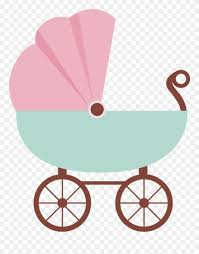 SIJEČANJVELJAČAOŽUJAKTRAVANJSVIBANJLIPANJUKUPNO 
1. - 6. mj.SRPANJKOLOVOZRUJANLISTOPADSTUDENIPROSINACUKUPNO
7. - 12. mj.UKUPNO
1. - 12. mj.SIJEČANJVELJAČAOŽUJAKTRAVANJSVIBANJLIPANJUKUPNO 
1. - 6. mj.SRPANJKOLOVOZRUJANLISTOPADSTUDENIPROSINACUKUPNO
7. - 12. mj.UKUPNO
1. - 12. mj.2005.9139111115681213716138691372006.18171321198961791441610701662007.12981591467131013171214791462008.178171714679111527121814971762009.13201112111784191714141514931772010.111011131614751716252020171151902011.1520211718141052120142620221232282012.1132181719181151721121426111012162013.1166124544131371389631072014.11516231177315151381210731462015.1114101179621611912713671292016.6109.81244913121315715751242017.12311710145711125131211641212018.147128710589141471210661242019.9111113812641210513410541182020.1381213108641191191616721362021.12781371057Redni brojNaziv sportskog klubaIsplaćena sredstva u 1. polugodištu 2021. Godišnja sredstva 2021. u kn1.SNK Libertas132.706,26 265.412,52 2.HNK Sloga65.022,03 130.044,07 3.NK Sokol15.973,14 31.946,31 4.ŠNK Strug15.973,14 31.946,31 5.ŠNK Croatia15.973,14 31.946,31 6.NK Nafta6.937,82 13.875,67 7.Rukometni klub Novska58.729,58 117.459,16 8.Ženski rukometni klub Novska44.853,90 89.707,82 9.Košarkaški klub Novska34.527,82 69.055,66 10.Teniski klub Novska8.228,59 16.457,19 11.Sportski stolnoteniski klub Novska10.245,40 20.490,81 12.Taekwondo klub Ogrc11.858,85 23.717,71 13.Kuglački klub Novska61.633,79 123.267,58 14.Badminton klub Novska11.455,49 22.910,99 15.Ženski kuglački klub Novska12.826,92 25.653,85 16.Kuglački klub Slavonija10.648,76 21.297,53 17.Kuglački klub Belina7.744,56 15.489,12 18.Šahovski klub Obrtnik9.196,66 9.196,66 19.Športsko ribolovno društvo Karas6.453,80 12.907,60 20.Planinarsko društvo „Zmajevac“5.010,11 5.010,11 21.Fitnes klub Baš fit2.636,90 2.636,90 22.Udruga „Ogrc“5.537,49 5.537,49 23.Udruga športske rekreacije Nora5.085,45 5.085,45 24.Športski nogometni klub Tomislav Veterani2.749,91 2.749,91 25.Veterani rukometnog kluba Novska2.975,93 2.975,93 26.ŠSD Oš Novska6.230,52 12.461,04 27.ŠSD Srednjoškolac7.461,24 14.922,48 28.ŠSD Oš Rajić4.615,20  4.615,20 29.Odbojkaški klub invalida Novska8.800,00 17.600,00 Redni brojNaziv sportskog  klubaIsplaćena sredstva u kn  za 1. polugodišteGodišnja sredstva2021. u kn1.Košarkaški klub Novska 11.520,00 2.Rukometni klub Novska 15.000,00 3.Veteranski rukometni klub Novska   2.520,00 4.Sportski nogometni klub „Libertas“  6.000,00 5.Ženski rukometni klub Novska   7.660,00  6.Badminton klub Novska   4.200,00  7.Teniski klub Novska   8.100,00 Redni brojBrojčana oznaka programa u proračunu za 2021.Naziv programaPlanIzvršenje%1.1021Upravljanje i razvoj komunalne infrastrukture2.243.820,001.122.133,8650,012.1022Upravljanje imovinom9.891.814,008.633.520,1287,283.1023Projektiranje i građenje objekata u vlasništvu Grada35.270.354,006.755.778,1519,154.1024Održavanje objekata i uređaja komunalne infrastrukture5.614.000,004.462.815,3279,495.1025Projektiranje i građenje objekata i uređaja komunalne infrastrukture7.929.550,003.389.546,1842,756.1026Zaštita okoliša3.615.260,00328.056,329,077.1027Zaštita, očuvanje i unapređenje zdravlja290.000,00144.665,4249,888.1028Prostorno uređenje i unapređenje stanovanja150.750,0055.750,0036,989.1029Organiziranje i provođenje zaštite i spašavanja3.634.398,001.827.898,5650,2910.1035Campus gaming industrije952.525,003.125,000,3310 programaUkupno69.592.471,0026.723.288,9338,40Pokazatelj rezultataDefinicijaJedinicaCiljana vrijednost 2021.Realizacija 1.1.-30.6. 2021.Indeks %Režijski troškovi za strujuNastojanje da se režijski troškovi zadrže na istoj razini ili smanjekWh200 00065 16733 Režijski troškovi za voduNastojanje da se režijski troškovi zadrže na istoj razini ili smanjem33 5001 33838 Režijski troškovi za plinNastojanje da se režijski troškovi zadrže na istoj razini ili smanjem373 000118 409162 Pokazatelj rezultataDefinicijaJedinicaPolazna vrijednostCiljana vrijednost 2021.Realizacija 1.1.-30.6. 2021.IndeksOsnivanje učeničkog domaOsnivanje i početak rada đačkog domaPostotak realizacije0100 %0 %0 Osnivanje doma za starije i nemoćneOsnivanje i početak rada doma za starijePostotak realizacije010 %0 %0 Pokazatelj rezultataDefinicijaJedinicaCiljana vrijednost 2021.Realizacija 1.1.-30.6. 2021.Indeks %Broj legaliziranih objekataLegalizacija nelegalno sagrađenih objekataBroj legaliziranih objekata5120 Pokazatelj rezultataDefinicijaJedinicaPolazna vrijednostCiljana vrijednost 2021.Realizacija 1.1.-30.6. 2021.Indeks %Broj automobilaRedovnim održavanjem držati automobile u ispravnom stanjuBroj automobila545125 Pokazatelj rezultataDefinicijaJedinicaCiljana vrijednost 2021.Realizacija 1.1.-30.6. 2021.Indeks %Broj otkupljenih česticaOtkupom zemljišta stvoriti preduvjete za gradnju CentraUkupan broj otkupljenih čestica11982 Pokazatelj rezultataDefinicijaJedinicaCiljana vrijednost 2021.Realizacija 1.1.-30.6. 2021.Indeks %Broj intervencijaRedovnim održavanjem držati zgradu u upotrebljivom stanjuBroj intervencija18739Pokazatelj rezultataDefinicijaJedinicaCiljana vrijednost 2021.Realizacija 1.1.-30.6. 2021.Indeks %Broj intervencijaRedovnim održavanjem držati stanove u upotrebljivom stanjuBroj intervencija1500Pokazatelj rezultataDefinicijaJedinicaCiljana vrijednost 2021.Realizacija 1.1.-30.6. 2021.Indeks %Broj intervencijaRedovnim održavanjem držati objekte u upotrebljivom stanjuBroj intervencija10110Pokazatelj rezultataDefinicijaJedinicaCiljana vrijednost 2021.Realizacija 1.1.-30.6. 2021.Indeks %Broj intervencijaRedovnim održavanjem držati objekte u upotrebljivom stanjuBroj intervencija18317Investicijsko ulaganjeInvesticijsko ulaganje u obnovu interijera objekataBroj objekata100Pokazatelj rezultataDefinicijaJedinicaCiljana vrijednost 2021.Realizacija 1.1.-30.6. 2021.Indeks %Broj projekataProjektiranja koja nisu redovno planiranaBroj projekata3133Pokazatelj rezultataDefinicijaJedinicaCiljana vrijednost 2021.Realizacija 1.1.-30.6. 2021.Indeks %Postotak izgrađenostiObjekt se obnavlja kroz tri godinePostotak izgrađenosti30 %25 %25 Pokazatelj rezultataDefinicijaJedinicaCiljana vrijednost 2021.Realizacija 1.1.-30.6. 2021.Indeks %Postotak izgrađenostiObnova objektaPostotak izgrađenosti100 %100 %100 Pokazatelj rezultataDefinicijaJedinicaCiljana vrijednost 2021.Realizacija 1.1.-30.6. 2021.Indeks %Postotak izgrađenostiObnova objektaPostotak izgrađenosti100 %25 %25 Pokazatelj rezultataDefinicijaJedinicaCiljana vrijednost 2021.Realizacija 1.1.-30.6. 2021.Indeks %Postotak izgrađenostiObnova objektaPostotak izgrađenosti100 %25 %25 Pokazatelj rezultataDefinicijaJedinicaCiljana vrijednost 2021.Realizacija 1.1.-30.6. 2021.Indeks %M2 površineKošnja zelenih površinam21.500.0002.157.648144M2 površineČišćenje prometnih i pješačkih površinam23.500.0002.412.30469Komada posađenoSadnja ukrasnog cvijeća i drvećakom.10000Pokazatelj rezultataDefinicijaJedinicaCiljana vrijednost 2021.Realizacija 1.1.-30.6. 2021.Indeks %Broj intervencijaIntervencije na održavanju kako bi se držalo objekte u upotrebljivom stanjuBroj intervencija1215125Pokazatelj rezultataDefinicijaJedinicaCiljana vrijednost 2021.Realizacija 1.1.-30.6. 2021.Indeks %Broj intervencijaIntervencije na održavanju kako bi se držalo rasvjetu u upotrebljivom stanjuBroj intervencija1233275Pokazatelj rezultataDefinicijaJedinicaCiljana vrijednost 2021.Realizacija 1.1.-30.6. 2021.Indeks %Broj intervencijaČišćenje snijega raljenjemBroj intervencija2000Broj intervencijaPosipanje soliBroj intervencija20525Pokazatelj rezultataDefinicijaJedinicaCiljana vrijednost 2021.Realizacija 1.1.-30.6. 2021.Indeks %Broj projekataProjektiranja koja nisu redovno planiranaBroj projekata100Pokazatelj rezultataDefinicijaJedinicaPolazna vrijednostCiljana vrijednost 2021.Realizacija 1.1.-30.6. 2021.Indeks %Postotak izrađenostiProjekt spojne ceste i parkiralištaPostotak izrađenosti50 %100 %0 %50 Pokazatelj rezultataDefinicijaJedinicaPolazna vrijednostCiljana vrijednost 2021.Realizacija 1.1.-30.6. 2021.Indeks %Postotak izgrađenostiGradnja zgrade mrtvačnice Postotak izgrađenosti0 %100 %0 %0Pokazatelj rezultataDefinicijaJedinicaPolazna vrijednostCiljana vrijednost 2021.Realizacija 1.1.-30.6. 2021.Indeks %Postotak izgrađenostiIzgradnja aglomeracijePostotak izgrađenosti0 %85 %30 %30Pokazatelj rezultataDefinicijaJedinicaPolazna vrijednostCiljana vrijednost 2021.Realizacija 1.1.-30.6. 2021.Indeks %.Postotak izrađenosti projektaIzrada glavnog projekta Postotak izgrađenosti50 %100 %050 Pokazatelj rezultataDefinicijaJedinicaPolazna vrijednostCiljana vrijednost 2021.Realizacija 1.1.-30.6. 2021.Indeks %Postotak izrađenostiProjekt spojne ceste i parkiralištaPostotak izrađenosti50 %100 %050 Pokazatelj rezultataDefinicijaJedinicaPolazna vrijednostCiljana vrijednost 2021.Realizacija 1.1.-30.6. 2021.Indeks %Postotak izgrađenostiGradnja rasvjetePostotak izgrađenosti0 %100 %100 %100Pokazatelj rezultataDefinicijaJedinicaPolazna vrijednostCiljana vrijednost 2021.Realizacija 1.1.-30.6. 2021.Indeks %Postotak izgrađenostiGradnja rasvjetePostotak izgrađenosti0 %100 %100 %100Pokazatelj rezultataDefinicijaJedinicaPolazna vrijednostCiljana vrijednost 2021.Realizacija 1.1.-30.6. 2021.Indeks %Postotak izgrađenostiGradnja rasvjetePostotak izgrađenosti0 %100 %100 %100Pokazatelj rezultataDefinicijaJedinicaPolazna vrijednostCiljana vrijednost 2021.Realizacija 1.1.-30.6. 2021.Indeks %Postotak izgrađenostiGradnja rasvjetePostotak izgrađenosti0 %100 %100 %100Pokazatelj rezultataDefinicijaJedinicaCiljana vrijednost 2021.Realizacija 1.1.-30.6. 2021.Indeks %Postotak izgrađenostiObnova objekta Postotak izgrađenosti100%0 %0Pokazatelj rezultataDefinicijaJedinicaPolazna vrijednostCiljana vrijednost 2021.Realizacija 1.1.-30.6. 2021.Indeks %Postotak izgrađenostiRekonstrukcija šetnicePostotak izgrađenosti0 %100 %0 %0Pokazatelj rezultataDefinicijaJedinicaCiljana vrijednost 2021.Realizacija 1.1.-30.6. 2021.Indeks %Broj košnjiKošnja zelenih površina na grobljimakom./god.12650Komada izgrađenih i obnovljenih stazaIzgradnja novih i obnova postojećih staza na grobljimakom./kom.11100Pokazatelj rezultataDefinicijaJedinicaPolazna vrijednostCiljana vrijednost 2021.Realizacija 1.1.-30.6. 2021.Indeks %Postotak izgrađenostiGradnja rasvjetePostotak izgrađenosti0 %100 %00Pokazatelj rezultataDefinicijaJedinicaCiljana vrijednost 2021.Realizacija 1.1.-30.6. 2021.Indeks %Broj očišćenih okućnicaČišćenje okućnica koje vlasnici ne održavajuBroj akcija čišćenja24200Pokazatelj rezultataDefinicijaJedinicaPolazna vrijednostCiljana vrijednost 2021.Realizacija 1.1.-30.6. 2021.Indeks %Postotak izvršenostiIzgradnja treće kazetePostotak izvršenosti0 %65 %0 %0Pokazatelj rezultataDefinicijaJedinicaPolazna vrijednostCiljana vrijednost 2021.Realizacija 1.1.-30.6. 2021.Indeks %Broj tretmanaProljetna i jesenska deratizacijaBroj tretmana/god.22150Broj tretmanaDezinsekcijaBroj tretmana/god.534133Broj intervencijaHvatanje i zbrinjavanje pasa lutalicaBroj intervencija/god.24241771Pokazatelj rezultataDefinicijaJedinicaPolazna vrijednostCiljana vrijednost 2021.Realizacija 1.1.-30.6. 2021.Indeks %Broj uzorakaIspitivanje na trihineluBroj uzoraka16601660744Pokazatelj rezultataDefinicijaJedinicaCiljana vrijednost 2021.Realizacija 1.1.-30.6. 2021.Indeks %Broj ažuriranjaAžuriranje baze podataka i nadogradnja gradskog GIS-aBroj ažuriranja/god.2150Pokazatelj rezultataDefinicijaJedinicaPolazna vrijednostCiljana vrijednost 2021.Realizacija 1.1.-30.6. 2021.Indeks %Broj intervencijaIntervencije u sprečavanju požara i drugih nepogodaBroj intervencija/god.52503060Pokazatelj rezultataDefinicijaJedinicaCiljana vrijednost 2021.Realizacija 1.1.-30.6. 2021.Indeks %Broj intervencijaIntervencije u spašavanju unesrećenih i sl.Broj intervencija/god.3078260Redni brojBrojčana oznaka programa u proračunu za 2021.Naziv programaPlanIzvršenje%1.1029Organiziranje i provođenje zaštite i spašavanja3.067.748,001.527.891,1649,80Ukupno3.067.748,001.527.891,1649,80 Pokazatelj rezultataDefinicijaJedinicaCiljana vrijednost 2021.Realizacija 1.1.-30.6. 2021.Indeks %Broj intervencijaIntervencije u sprečavanju požara i drugih nepogodaBroj intervencija/god.50118236Redni brojBrojčana oznaka programa u proračunu za 2021.Naziv programaIznos1.1030Podrška gospodarstvu i održivom razvoju327.084,922.1031Gospodarstvo1.042.345,49    3.1033Poticanje rada potporne institucije415.210,75   4.1034Poticanje razvoja turizma257.482,514 programaUkupno2.042.123,67Pokazatelj rezultataDefinicijaJedinicaPolazna vrijednostCiljana vrijednost 2021.Ostvarena vrijednost do 30.06.2021.Broj subvencioniranih kreditaSubvencioniranje kamatne stope poduzetničkih kreditaBroj potpisanih ugovora o  subvenciji kamatne stope1112Broj danih poticajaBroj ostvarenih  potpora u poljoprivredi i gospodarstvu (početnici i postojeći poduzetnici)Broj ostvarenih potpora308012Pokazatelj rezultataDefinicijaJedinicaPolazna vrijednostCiljana vrijednost 2021.Ostvarena vrijednost do 30.06.2021Broj poslovnih planovaIzrada i pomoć u izradi poslovnih planova poduzetnicima početnicimaBroj poslovnih planova/god.404521Broj prijavaPriprema dokumentacije za apliciranje na javne pozive za sufinanciranjeBroj izrađenih prijava505531Pokazatelj rezultataDefinicijaJedinicaPolazna vrijednostCiljana vrijednost 2021.Ostvarena vrijednost do 30.06.2021Broj manifestacijaBroj manifestacija u organizaciji turističke zajedniceBroj manifestacija/god.341